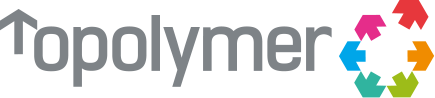 Employment Application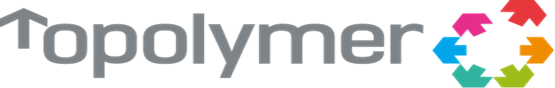 Employee Emergency Contact and Confidential InformationEmployee Name: 		First	M.I.	LastDepartment: 	Date: 	EMERGENCY CONTACT INFORMATION:In the event of an emergency, please contact: 	Relationship to employee: 	Contact's address: 		Street	City	State	ZipTelephone: Home: (        ) 	 – 	   Work: (        ) 	 – 		Cell: (        ) 	 – 	Employee Spouse’s Name (if not listed above): 	Telephone: Home: (        ) 	 – 	   Work: (        ) 	 – 		Cell: (        ) 	 – 	Additional Emergency Contact: 	Telephone: Home: (        ) 	 – 	   Work: (        ) 	 – 		Cell: (        ) 	 – 	Additional Information: 	Employee Signature: 	 Date: 	Applicant InformationApplicant InformationApplicant InformationApplicant InformationApplicant InformationApplicant InformationApplicant InformationApplicant InformationApplicant InformationApplicant InformationApplicant InformationApplicant InformationApplicant InformationApplicant InformationApplicant InformationApplicant InformationApplicant InformationApplicant InformationApplicant InformationApplicant InformationApplicant InformationApplicant InformationApplicant InformationApplicant InformationApplicant InformationApplicant InformationApplicant InformationApplicant InformationApplicant InformationApplicant InformationApplicant InformationApplicant InformationApplicant InformationApplicant InformationApplicant InformationApplicant InformationApplicant InformationApplicant InformationApplicant InformationApplicant InformationApplicant InformationIt is the policy of Topolymer Enterprise to provide equal employment opportunity (EEO) to all persons regardless of age, color, national origin, citizenship status, physical or mental disability, race, religion, creed, gender, sex, sexual orientation, gender identity and/or expression, marital status, status with regard to public assistance, status as a disabled veteran, recently separated or other covered veteran, or any other characteristic protected by federal, state, or local law.  In addition, Topolymer Enterprise will provide reasonable accommodations for qualified individuals with disabilities.It is the policy of Topolymer Enterprise to provide equal employment opportunity (EEO) to all persons regardless of age, color, national origin, citizenship status, physical or mental disability, race, religion, creed, gender, sex, sexual orientation, gender identity and/or expression, marital status, status with regard to public assistance, status as a disabled veteran, recently separated or other covered veteran, or any other characteristic protected by federal, state, or local law.  In addition, Topolymer Enterprise will provide reasonable accommodations for qualified individuals with disabilities.It is the policy of Topolymer Enterprise to provide equal employment opportunity (EEO) to all persons regardless of age, color, national origin, citizenship status, physical or mental disability, race, religion, creed, gender, sex, sexual orientation, gender identity and/or expression, marital status, status with regard to public assistance, status as a disabled veteran, recently separated or other covered veteran, or any other characteristic protected by federal, state, or local law.  In addition, Topolymer Enterprise will provide reasonable accommodations for qualified individuals with disabilities.It is the policy of Topolymer Enterprise to provide equal employment opportunity (EEO) to all persons regardless of age, color, national origin, citizenship status, physical or mental disability, race, religion, creed, gender, sex, sexual orientation, gender identity and/or expression, marital status, status with regard to public assistance, status as a disabled veteran, recently separated or other covered veteran, or any other characteristic protected by federal, state, or local law.  In addition, Topolymer Enterprise will provide reasonable accommodations for qualified individuals with disabilities.It is the policy of Topolymer Enterprise to provide equal employment opportunity (EEO) to all persons regardless of age, color, national origin, citizenship status, physical or mental disability, race, religion, creed, gender, sex, sexual orientation, gender identity and/or expression, marital status, status with regard to public assistance, status as a disabled veteran, recently separated or other covered veteran, or any other characteristic protected by federal, state, or local law.  In addition, Topolymer Enterprise will provide reasonable accommodations for qualified individuals with disabilities.It is the policy of Topolymer Enterprise to provide equal employment opportunity (EEO) to all persons regardless of age, color, national origin, citizenship status, physical or mental disability, race, religion, creed, gender, sex, sexual orientation, gender identity and/or expression, marital status, status with regard to public assistance, status as a disabled veteran, recently separated or other covered veteran, or any other characteristic protected by federal, state, or local law.  In addition, Topolymer Enterprise will provide reasonable accommodations for qualified individuals with disabilities.It is the policy of Topolymer Enterprise to provide equal employment opportunity (EEO) to all persons regardless of age, color, national origin, citizenship status, physical or mental disability, race, religion, creed, gender, sex, sexual orientation, gender identity and/or expression, marital status, status with regard to public assistance, status as a disabled veteran, recently separated or other covered veteran, or any other characteristic protected by federal, state, or local law.  In addition, Topolymer Enterprise will provide reasonable accommodations for qualified individuals with disabilities.It is the policy of Topolymer Enterprise to provide equal employment opportunity (EEO) to all persons regardless of age, color, national origin, citizenship status, physical or mental disability, race, religion, creed, gender, sex, sexual orientation, gender identity and/or expression, marital status, status with regard to public assistance, status as a disabled veteran, recently separated or other covered veteran, or any other characteristic protected by federal, state, or local law.  In addition, Topolymer Enterprise will provide reasonable accommodations for qualified individuals with disabilities.It is the policy of Topolymer Enterprise to provide equal employment opportunity (EEO) to all persons regardless of age, color, national origin, citizenship status, physical or mental disability, race, religion, creed, gender, sex, sexual orientation, gender identity and/or expression, marital status, status with regard to public assistance, status as a disabled veteran, recently separated or other covered veteran, or any other characteristic protected by federal, state, or local law.  In addition, Topolymer Enterprise will provide reasonable accommodations for qualified individuals with disabilities.It is the policy of Topolymer Enterprise to provide equal employment opportunity (EEO) to all persons regardless of age, color, national origin, citizenship status, physical or mental disability, race, religion, creed, gender, sex, sexual orientation, gender identity and/or expression, marital status, status with regard to public assistance, status as a disabled veteran, recently separated or other covered veteran, or any other characteristic protected by federal, state, or local law.  In addition, Topolymer Enterprise will provide reasonable accommodations for qualified individuals with disabilities.It is the policy of Topolymer Enterprise to provide equal employment opportunity (EEO) to all persons regardless of age, color, national origin, citizenship status, physical or mental disability, race, religion, creed, gender, sex, sexual orientation, gender identity and/or expression, marital status, status with regard to public assistance, status as a disabled veteran, recently separated or other covered veteran, or any other characteristic protected by federal, state, or local law.  In addition, Topolymer Enterprise will provide reasonable accommodations for qualified individuals with disabilities.It is the policy of Topolymer Enterprise to provide equal employment opportunity (EEO) to all persons regardless of age, color, national origin, citizenship status, physical or mental disability, race, religion, creed, gender, sex, sexual orientation, gender identity and/or expression, marital status, status with regard to public assistance, status as a disabled veteran, recently separated or other covered veteran, or any other characteristic protected by federal, state, or local law.  In addition, Topolymer Enterprise will provide reasonable accommodations for qualified individuals with disabilities.It is the policy of Topolymer Enterprise to provide equal employment opportunity (EEO) to all persons regardless of age, color, national origin, citizenship status, physical or mental disability, race, religion, creed, gender, sex, sexual orientation, gender identity and/or expression, marital status, status with regard to public assistance, status as a disabled veteran, recently separated or other covered veteran, or any other characteristic protected by federal, state, or local law.  In addition, Topolymer Enterprise will provide reasonable accommodations for qualified individuals with disabilities.It is the policy of Topolymer Enterprise to provide equal employment opportunity (EEO) to all persons regardless of age, color, national origin, citizenship status, physical or mental disability, race, religion, creed, gender, sex, sexual orientation, gender identity and/or expression, marital status, status with regard to public assistance, status as a disabled veteran, recently separated or other covered veteran, or any other characteristic protected by federal, state, or local law.  In addition, Topolymer Enterprise will provide reasonable accommodations for qualified individuals with disabilities.It is the policy of Topolymer Enterprise to provide equal employment opportunity (EEO) to all persons regardless of age, color, national origin, citizenship status, physical or mental disability, race, religion, creed, gender, sex, sexual orientation, gender identity and/or expression, marital status, status with regard to public assistance, status as a disabled veteran, recently separated or other covered veteran, or any other characteristic protected by federal, state, or local law.  In addition, Topolymer Enterprise will provide reasonable accommodations for qualified individuals with disabilities.It is the policy of Topolymer Enterprise to provide equal employment opportunity (EEO) to all persons regardless of age, color, national origin, citizenship status, physical or mental disability, race, religion, creed, gender, sex, sexual orientation, gender identity and/or expression, marital status, status with regard to public assistance, status as a disabled veteran, recently separated or other covered veteran, or any other characteristic protected by federal, state, or local law.  In addition, Topolymer Enterprise will provide reasonable accommodations for qualified individuals with disabilities.It is the policy of Topolymer Enterprise to provide equal employment opportunity (EEO) to all persons regardless of age, color, national origin, citizenship status, physical or mental disability, race, religion, creed, gender, sex, sexual orientation, gender identity and/or expression, marital status, status with regard to public assistance, status as a disabled veteran, recently separated or other covered veteran, or any other characteristic protected by federal, state, or local law.  In addition, Topolymer Enterprise will provide reasonable accommodations for qualified individuals with disabilities.It is the policy of Topolymer Enterprise to provide equal employment opportunity (EEO) to all persons regardless of age, color, national origin, citizenship status, physical or mental disability, race, religion, creed, gender, sex, sexual orientation, gender identity and/or expression, marital status, status with regard to public assistance, status as a disabled veteran, recently separated or other covered veteran, or any other characteristic protected by federal, state, or local law.  In addition, Topolymer Enterprise will provide reasonable accommodations for qualified individuals with disabilities.It is the policy of Topolymer Enterprise to provide equal employment opportunity (EEO) to all persons regardless of age, color, national origin, citizenship status, physical or mental disability, race, religion, creed, gender, sex, sexual orientation, gender identity and/or expression, marital status, status with regard to public assistance, status as a disabled veteran, recently separated or other covered veteran, or any other characteristic protected by federal, state, or local law.  In addition, Topolymer Enterprise will provide reasonable accommodations for qualified individuals with disabilities.It is the policy of Topolymer Enterprise to provide equal employment opportunity (EEO) to all persons regardless of age, color, national origin, citizenship status, physical or mental disability, race, religion, creed, gender, sex, sexual orientation, gender identity and/or expression, marital status, status with regard to public assistance, status as a disabled veteran, recently separated or other covered veteran, or any other characteristic protected by federal, state, or local law.  In addition, Topolymer Enterprise will provide reasonable accommodations for qualified individuals with disabilities.It is the policy of Topolymer Enterprise to provide equal employment opportunity (EEO) to all persons regardless of age, color, national origin, citizenship status, physical or mental disability, race, religion, creed, gender, sex, sexual orientation, gender identity and/or expression, marital status, status with regard to public assistance, status as a disabled veteran, recently separated or other covered veteran, or any other characteristic protected by federal, state, or local law.  In addition, Topolymer Enterprise will provide reasonable accommodations for qualified individuals with disabilities.It is the policy of Topolymer Enterprise to provide equal employment opportunity (EEO) to all persons regardless of age, color, national origin, citizenship status, physical or mental disability, race, religion, creed, gender, sex, sexual orientation, gender identity and/or expression, marital status, status with regard to public assistance, status as a disabled veteran, recently separated or other covered veteran, or any other characteristic protected by federal, state, or local law.  In addition, Topolymer Enterprise will provide reasonable accommodations for qualified individuals with disabilities.It is the policy of Topolymer Enterprise to provide equal employment opportunity (EEO) to all persons regardless of age, color, national origin, citizenship status, physical or mental disability, race, religion, creed, gender, sex, sexual orientation, gender identity and/or expression, marital status, status with regard to public assistance, status as a disabled veteran, recently separated or other covered veteran, or any other characteristic protected by federal, state, or local law.  In addition, Topolymer Enterprise will provide reasonable accommodations for qualified individuals with disabilities.It is the policy of Topolymer Enterprise to provide equal employment opportunity (EEO) to all persons regardless of age, color, national origin, citizenship status, physical or mental disability, race, religion, creed, gender, sex, sexual orientation, gender identity and/or expression, marital status, status with regard to public assistance, status as a disabled veteran, recently separated or other covered veteran, or any other characteristic protected by federal, state, or local law.  In addition, Topolymer Enterprise will provide reasonable accommodations for qualified individuals with disabilities.It is the policy of Topolymer Enterprise to provide equal employment opportunity (EEO) to all persons regardless of age, color, national origin, citizenship status, physical or mental disability, race, religion, creed, gender, sex, sexual orientation, gender identity and/or expression, marital status, status with regard to public assistance, status as a disabled veteran, recently separated or other covered veteran, or any other characteristic protected by federal, state, or local law.  In addition, Topolymer Enterprise will provide reasonable accommodations for qualified individuals with disabilities.It is the policy of Topolymer Enterprise to provide equal employment opportunity (EEO) to all persons regardless of age, color, national origin, citizenship status, physical or mental disability, race, religion, creed, gender, sex, sexual orientation, gender identity and/or expression, marital status, status with regard to public assistance, status as a disabled veteran, recently separated or other covered veteran, or any other characteristic protected by federal, state, or local law.  In addition, Topolymer Enterprise will provide reasonable accommodations for qualified individuals with disabilities.It is the policy of Topolymer Enterprise to provide equal employment opportunity (EEO) to all persons regardless of age, color, national origin, citizenship status, physical or mental disability, race, religion, creed, gender, sex, sexual orientation, gender identity and/or expression, marital status, status with regard to public assistance, status as a disabled veteran, recently separated or other covered veteran, or any other characteristic protected by federal, state, or local law.  In addition, Topolymer Enterprise will provide reasonable accommodations for qualified individuals with disabilities.It is the policy of Topolymer Enterprise to provide equal employment opportunity (EEO) to all persons regardless of age, color, national origin, citizenship status, physical or mental disability, race, religion, creed, gender, sex, sexual orientation, gender identity and/or expression, marital status, status with regard to public assistance, status as a disabled veteran, recently separated or other covered veteran, or any other characteristic protected by federal, state, or local law.  In addition, Topolymer Enterprise will provide reasonable accommodations for qualified individuals with disabilities.It is the policy of Topolymer Enterprise to provide equal employment opportunity (EEO) to all persons regardless of age, color, national origin, citizenship status, physical or mental disability, race, religion, creed, gender, sex, sexual orientation, gender identity and/or expression, marital status, status with regard to public assistance, status as a disabled veteran, recently separated or other covered veteran, or any other characteristic protected by federal, state, or local law.  In addition, Topolymer Enterprise will provide reasonable accommodations for qualified individuals with disabilities.It is the policy of Topolymer Enterprise to provide equal employment opportunity (EEO) to all persons regardless of age, color, national origin, citizenship status, physical or mental disability, race, religion, creed, gender, sex, sexual orientation, gender identity and/or expression, marital status, status with regard to public assistance, status as a disabled veteran, recently separated or other covered veteran, or any other characteristic protected by federal, state, or local law.  In addition, Topolymer Enterprise will provide reasonable accommodations for qualified individuals with disabilities.It is the policy of Topolymer Enterprise to provide equal employment opportunity (EEO) to all persons regardless of age, color, national origin, citizenship status, physical or mental disability, race, religion, creed, gender, sex, sexual orientation, gender identity and/or expression, marital status, status with regard to public assistance, status as a disabled veteran, recently separated or other covered veteran, or any other characteristic protected by federal, state, or local law.  In addition, Topolymer Enterprise will provide reasonable accommodations for qualified individuals with disabilities.It is the policy of Topolymer Enterprise to provide equal employment opportunity (EEO) to all persons regardless of age, color, national origin, citizenship status, physical or mental disability, race, religion, creed, gender, sex, sexual orientation, gender identity and/or expression, marital status, status with regard to public assistance, status as a disabled veteran, recently separated or other covered veteran, or any other characteristic protected by federal, state, or local law.  In addition, Topolymer Enterprise will provide reasonable accommodations for qualified individuals with disabilities.It is the policy of Topolymer Enterprise to provide equal employment opportunity (EEO) to all persons regardless of age, color, national origin, citizenship status, physical or mental disability, race, religion, creed, gender, sex, sexual orientation, gender identity and/or expression, marital status, status with regard to public assistance, status as a disabled veteran, recently separated or other covered veteran, or any other characteristic protected by federal, state, or local law.  In addition, Topolymer Enterprise will provide reasonable accommodations for qualified individuals with disabilities.It is the policy of Topolymer Enterprise to provide equal employment opportunity (EEO) to all persons regardless of age, color, national origin, citizenship status, physical or mental disability, race, religion, creed, gender, sex, sexual orientation, gender identity and/or expression, marital status, status with regard to public assistance, status as a disabled veteran, recently separated or other covered veteran, or any other characteristic protected by federal, state, or local law.  In addition, Topolymer Enterprise will provide reasonable accommodations for qualified individuals with disabilities.It is the policy of Topolymer Enterprise to provide equal employment opportunity (EEO) to all persons regardless of age, color, national origin, citizenship status, physical or mental disability, race, religion, creed, gender, sex, sexual orientation, gender identity and/or expression, marital status, status with regard to public assistance, status as a disabled veteran, recently separated or other covered veteran, or any other characteristic protected by federal, state, or local law.  In addition, Topolymer Enterprise will provide reasonable accommodations for qualified individuals with disabilities.It is the policy of Topolymer Enterprise to provide equal employment opportunity (EEO) to all persons regardless of age, color, national origin, citizenship status, physical or mental disability, race, religion, creed, gender, sex, sexual orientation, gender identity and/or expression, marital status, status with regard to public assistance, status as a disabled veteran, recently separated or other covered veteran, or any other characteristic protected by federal, state, or local law.  In addition, Topolymer Enterprise will provide reasonable accommodations for qualified individuals with disabilities.It is the policy of Topolymer Enterprise to provide equal employment opportunity (EEO) to all persons regardless of age, color, national origin, citizenship status, physical or mental disability, race, religion, creed, gender, sex, sexual orientation, gender identity and/or expression, marital status, status with regard to public assistance, status as a disabled veteran, recently separated or other covered veteran, or any other characteristic protected by federal, state, or local law.  In addition, Topolymer Enterprise will provide reasonable accommodations for qualified individuals with disabilities.It is the policy of Topolymer Enterprise to provide equal employment opportunity (EEO) to all persons regardless of age, color, national origin, citizenship status, physical or mental disability, race, religion, creed, gender, sex, sexual orientation, gender identity and/or expression, marital status, status with regard to public assistance, status as a disabled veteran, recently separated or other covered veteran, or any other characteristic protected by federal, state, or local law.  In addition, Topolymer Enterprise will provide reasonable accommodations for qualified individuals with disabilities.It is the policy of Topolymer Enterprise to provide equal employment opportunity (EEO) to all persons regardless of age, color, national origin, citizenship status, physical or mental disability, race, religion, creed, gender, sex, sexual orientation, gender identity and/or expression, marital status, status with regard to public assistance, status as a disabled veteran, recently separated or other covered veteran, or any other characteristic protected by federal, state, or local law.  In addition, Topolymer Enterprise will provide reasonable accommodations for qualified individuals with disabilities.It is the policy of Topolymer Enterprise to provide equal employment opportunity (EEO) to all persons regardless of age, color, national origin, citizenship status, physical or mental disability, race, religion, creed, gender, sex, sexual orientation, gender identity and/or expression, marital status, status with regard to public assistance, status as a disabled veteran, recently separated or other covered veteran, or any other characteristic protected by federal, state, or local law.  In addition, Topolymer Enterprise will provide reasonable accommodations for qualified individuals with disabilities.It is the policy of Topolymer Enterprise to provide equal employment opportunity (EEO) to all persons regardless of age, color, national origin, citizenship status, physical or mental disability, race, religion, creed, gender, sex, sexual orientation, gender identity and/or expression, marital status, status with regard to public assistance, status as a disabled veteran, recently separated or other covered veteran, or any other characteristic protected by federal, state, or local law.  In addition, Topolymer Enterprise will provide reasonable accommodations for qualified individuals with disabilities.Please complete the entire application.  References to a resume are not acceptable – the specific information must be entered here. Please complete the entire application.  References to a resume are not acceptable – the specific information must be entered here. Please complete the entire application.  References to a resume are not acceptable – the specific information must be entered here. Please complete the entire application.  References to a resume are not acceptable – the specific information must be entered here. Please complete the entire application.  References to a resume are not acceptable – the specific information must be entered here. Please complete the entire application.  References to a resume are not acceptable – the specific information must be entered here. Please complete the entire application.  References to a resume are not acceptable – the specific information must be entered here. Please complete the entire application.  References to a resume are not acceptable – the specific information must be entered here. Please complete the entire application.  References to a resume are not acceptable – the specific information must be entered here. Please complete the entire application.  References to a resume are not acceptable – the specific information must be entered here. Please complete the entire application.  References to a resume are not acceptable – the specific information must be entered here. Please complete the entire application.  References to a resume are not acceptable – the specific information must be entered here. Please complete the entire application.  References to a resume are not acceptable – the specific information must be entered here. Please complete the entire application.  References to a resume are not acceptable – the specific information must be entered here. Please complete the entire application.  References to a resume are not acceptable – the specific information must be entered here. Please complete the entire application.  References to a resume are not acceptable – the specific information must be entered here. Please complete the entire application.  References to a resume are not acceptable – the specific information must be entered here. Please complete the entire application.  References to a resume are not acceptable – the specific information must be entered here. Please complete the entire application.  References to a resume are not acceptable – the specific information must be entered here. Please complete the entire application.  References to a resume are not acceptable – the specific information must be entered here. Please complete the entire application.  References to a resume are not acceptable – the specific information must be entered here. Please complete the entire application.  References to a resume are not acceptable – the specific information must be entered here. Please complete the entire application.  References to a resume are not acceptable – the specific information must be entered here. Please complete the entire application.  References to a resume are not acceptable – the specific information must be entered here. Please complete the entire application.  References to a resume are not acceptable – the specific information must be entered here. Please complete the entire application.  References to a resume are not acceptable – the specific information must be entered here. Please complete the entire application.  References to a resume are not acceptable – the specific information must be entered here. Please complete the entire application.  References to a resume are not acceptable – the specific information must be entered here. Please complete the entire application.  References to a resume are not acceptable – the specific information must be entered here. Please complete the entire application.  References to a resume are not acceptable – the specific information must be entered here. Please complete the entire application.  References to a resume are not acceptable – the specific information must be entered here. Please complete the entire application.  References to a resume are not acceptable – the specific information must be entered here. Please complete the entire application.  References to a resume are not acceptable – the specific information must be entered here. Please complete the entire application.  References to a resume are not acceptable – the specific information must be entered here. Please complete the entire application.  References to a resume are not acceptable – the specific information must be entered here. Please complete the entire application.  References to a resume are not acceptable – the specific information must be entered here. Please complete the entire application.  References to a resume are not acceptable – the specific information must be entered here. Please complete the entire application.  References to a resume are not acceptable – the specific information must be entered here. Please complete the entire application.  References to a resume are not acceptable – the specific information must be entered here. Please complete the entire application.  References to a resume are not acceptable – the specific information must be entered here. Please complete the entire application.  References to a resume are not acceptable – the specific information must be entered here. Full Name:Full Name:Full Name:______________________________________________________________________________________________________________________________________________________________________________________________________________________________________________________________________________________________________________________________________________________________________________________________________________________________________________________________________________________________________________________________________________________________________________________________________________________________________________________________________________________________________________________________________________________________________________________________________________________________________________________________________________________Date:Date:___ / ___ / _________ / ___ / ______	Last	Last	Last	Last	Last	Last	Last	Last	Last	Last	Last	Last	Last	Last	Last	Last	Last	Last	LastFirstFirstFirstFirstFirstFirstFirstFirstFirstFirstFirstFirstFirstFirstFirstFirstM.I.M.I.Address:Address:Address:______________________________________________________________________________________________________________________________________________________________________________________________________________________________________________________________________________________________________________________________________________________________________________________________________________________________________________________________________________________________________________________________________________________________________________________________________________________________________________________________________________________________________________________________________________________________________________________________________________________________________________________________________________________________________________________________________________________________________________________________________________________________________________________________________________________________________________________________________________________________________________________________________________________________________________________________________________________________________________________________________________________________________________________________________________________________________________________________________________________________________________________________________________________________________________________________________________________________________________________________________________________________________________________________________________________________________________________________________________________________________________________________________________________________________________________________________________________________________________________	Street Address	Street Address	Street Address	Street Address	Street Address	Street Address	Street Address	Street Address	Street Address	Street Address	Street Address	Street Address	Street Address	Street Address	Street Address	Street Address	Street Address	Street Address	Street Address	Street Address	Street Address	Street Address	Street Address	Street Address	Street Address	Street Address	Street Address	Street Address	Street Address	Street Address	Street Address	Street Address	Street Address	Street Address	Street AddressApartment/Unit #Apartment/Unit #Apartment/Unit #Apartment/Unit #Apartment/Unit #Apartment/Unit #City:City:City:State:State:State:State:State:State:State:Zip Code: Zip Code: Zip Code: Zip Code: Zip Code: Zip Code: Zip Code: Phone:(          )(          )(          )(          )(          )(          )(          )(          )(          )(          )(          )(          )(          )(          )(          )(          )(          )E-mail Address:E-mail Address:E-mail Address:E-mail Address:E-mail Address:E-mail Address:E-mail Address:E-mail Address:E-mail Address:E-mail Address:E-mail Address:E-mail Address:E-mail Address:Date Available:Date Available:Date Available:Date Available:Date Available:Desired Salary:Desired Salary:Desired Salary:Desired Salary:Desired Salary:Desired Salary:Desired Salary:$                per hour$                per hour$                per hourPosition Applied for: Position Applied for: Position Applied for: Position Applied for: Position Applied for: Position Applied for: Position Applied for: Have you ever worked for TPEL previously?Have you ever worked for TPEL previously?Have you ever worked for TPEL previously?Have you ever worked for TPEL previously?Have you ever worked for TPEL previously?Have you ever worked for TPEL previously?Have you ever worked for TPEL previously?Have you ever worked for TPEL previously?Have you ever worked for TPEL previously?Have you ever worked for TPEL previously?Have you ever worked for TPEL previously?Have you ever worked for TPEL previously?Have you ever worked for TPEL previously?Have you ever worked for TPEL previously?Have you ever worked for TPEL previously?Have you ever worked for TPEL previously?Have you ever worked for TPEL previously?Have you ever worked for TPEL previously?Have you ever worked for TPEL previously?YESNONONONOIf yes, when?If yes, when?If yes, when?If yes, when?If yes, when?If yes, when?If yes, when?Can you perform the essential functions of the position for which you are applying? YES  NO   If no, please explain. (If you have any question as to what functions are applicable to the position for which you are applying, please ask the interviewer before you answer this question.) Can you perform the essential functions of the position for which you are applying? YES  NO   If no, please explain. (If you have any question as to what functions are applicable to the position for which you are applying, please ask the interviewer before you answer this question.) Can you perform the essential functions of the position for which you are applying? YES  NO   If no, please explain. (If you have any question as to what functions are applicable to the position for which you are applying, please ask the interviewer before you answer this question.) Can you perform the essential functions of the position for which you are applying? YES  NO   If no, please explain. (If you have any question as to what functions are applicable to the position for which you are applying, please ask the interviewer before you answer this question.) Can you perform the essential functions of the position for which you are applying? YES  NO   If no, please explain. (If you have any question as to what functions are applicable to the position for which you are applying, please ask the interviewer before you answer this question.) Can you perform the essential functions of the position for which you are applying? YES  NO   If no, please explain. (If you have any question as to what functions are applicable to the position for which you are applying, please ask the interviewer before you answer this question.) Can you perform the essential functions of the position for which you are applying? YES  NO   If no, please explain. (If you have any question as to what functions are applicable to the position for which you are applying, please ask the interviewer before you answer this question.) Can you perform the essential functions of the position for which you are applying? YES  NO   If no, please explain. (If you have any question as to what functions are applicable to the position for which you are applying, please ask the interviewer before you answer this question.) Can you perform the essential functions of the position for which you are applying? YES  NO   If no, please explain. (If you have any question as to what functions are applicable to the position for which you are applying, please ask the interviewer before you answer this question.) Can you perform the essential functions of the position for which you are applying? YES  NO   If no, please explain. (If you have any question as to what functions are applicable to the position for which you are applying, please ask the interviewer before you answer this question.) Can you perform the essential functions of the position for which you are applying? YES  NO   If no, please explain. (If you have any question as to what functions are applicable to the position for which you are applying, please ask the interviewer before you answer this question.) Can you perform the essential functions of the position for which you are applying? YES  NO   If no, please explain. (If you have any question as to what functions are applicable to the position for which you are applying, please ask the interviewer before you answer this question.) Can you perform the essential functions of the position for which you are applying? YES  NO   If no, please explain. (If you have any question as to what functions are applicable to the position for which you are applying, please ask the interviewer before you answer this question.) Can you perform the essential functions of the position for which you are applying? YES  NO   If no, please explain. (If you have any question as to what functions are applicable to the position for which you are applying, please ask the interviewer before you answer this question.) Can you perform the essential functions of the position for which you are applying? YES  NO   If no, please explain. (If you have any question as to what functions are applicable to the position for which you are applying, please ask the interviewer before you answer this question.) Can you perform the essential functions of the position for which you are applying? YES  NO   If no, please explain. (If you have any question as to what functions are applicable to the position for which you are applying, please ask the interviewer before you answer this question.) Can you perform the essential functions of the position for which you are applying? YES  NO   If no, please explain. (If you have any question as to what functions are applicable to the position for which you are applying, please ask the interviewer before you answer this question.) Can you perform the essential functions of the position for which you are applying? YES  NO   If no, please explain. (If you have any question as to what functions are applicable to the position for which you are applying, please ask the interviewer before you answer this question.) Can you perform the essential functions of the position for which you are applying? YES  NO   If no, please explain. (If you have any question as to what functions are applicable to the position for which you are applying, please ask the interviewer before you answer this question.) Can you perform the essential functions of the position for which you are applying? YES  NO   If no, please explain. (If you have any question as to what functions are applicable to the position for which you are applying, please ask the interviewer before you answer this question.) Can you perform the essential functions of the position for which you are applying? YES  NO   If no, please explain. (If you have any question as to what functions are applicable to the position for which you are applying, please ask the interviewer before you answer this question.) Can you perform the essential functions of the position for which you are applying? YES  NO   If no, please explain. (If you have any question as to what functions are applicable to the position for which you are applying, please ask the interviewer before you answer this question.) Can you perform the essential functions of the position for which you are applying? YES  NO   If no, please explain. (If you have any question as to what functions are applicable to the position for which you are applying, please ask the interviewer before you answer this question.) Can you perform the essential functions of the position for which you are applying? YES  NO   If no, please explain. (If you have any question as to what functions are applicable to the position for which you are applying, please ask the interviewer before you answer this question.) Can you perform the essential functions of the position for which you are applying? YES  NO   If no, please explain. (If you have any question as to what functions are applicable to the position for which you are applying, please ask the interviewer before you answer this question.) Can you perform the essential functions of the position for which you are applying? YES  NO   If no, please explain. (If you have any question as to what functions are applicable to the position for which you are applying, please ask the interviewer before you answer this question.) Can you perform the essential functions of the position for which you are applying? YES  NO   If no, please explain. (If you have any question as to what functions are applicable to the position for which you are applying, please ask the interviewer before you answer this question.) Can you perform the essential functions of the position for which you are applying? YES  NO   If no, please explain. (If you have any question as to what functions are applicable to the position for which you are applying, please ask the interviewer before you answer this question.) Can you perform the essential functions of the position for which you are applying? YES  NO   If no, please explain. (If you have any question as to what functions are applicable to the position for which you are applying, please ask the interviewer before you answer this question.) Can you perform the essential functions of the position for which you are applying? YES  NO   If no, please explain. (If you have any question as to what functions are applicable to the position for which you are applying, please ask the interviewer before you answer this question.) Can you perform the essential functions of the position for which you are applying? YES  NO   If no, please explain. (If you have any question as to what functions are applicable to the position for which you are applying, please ask the interviewer before you answer this question.) Can you perform the essential functions of the position for which you are applying? YES  NO   If no, please explain. (If you have any question as to what functions are applicable to the position for which you are applying, please ask the interviewer before you answer this question.) Can you perform the essential functions of the position for which you are applying? YES  NO   If no, please explain. (If you have any question as to what functions are applicable to the position for which you are applying, please ask the interviewer before you answer this question.) Can you perform the essential functions of the position for which you are applying? YES  NO   If no, please explain. (If you have any question as to what functions are applicable to the position for which you are applying, please ask the interviewer before you answer this question.) Can you perform the essential functions of the position for which you are applying? YES  NO   If no, please explain. (If you have any question as to what functions are applicable to the position for which you are applying, please ask the interviewer before you answer this question.) Can you perform the essential functions of the position for which you are applying? YES  NO   If no, please explain. (If you have any question as to what functions are applicable to the position for which you are applying, please ask the interviewer before you answer this question.) Can you perform the essential functions of the position for which you are applying? YES  NO   If no, please explain. (If you have any question as to what functions are applicable to the position for which you are applying, please ask the interviewer before you answer this question.) Can you perform the essential functions of the position for which you are applying? YES  NO   If no, please explain. (If you have any question as to what functions are applicable to the position for which you are applying, please ask the interviewer before you answer this question.) Can you perform the essential functions of the position for which you are applying? YES  NO   If no, please explain. (If you have any question as to what functions are applicable to the position for which you are applying, please ask the interviewer before you answer this question.) Can you perform the essential functions of the position for which you are applying? YES  NO   If no, please explain. (If you have any question as to what functions are applicable to the position for which you are applying, please ask the interviewer before you answer this question.) Can you perform the essential functions of the position for which you are applying? YES  NO   If no, please explain. (If you have any question as to what functions are applicable to the position for which you are applying, please ask the interviewer before you answer this question.) If hired, can you furnish proof that you are eligible to work in the U.S.?  YES  NO  If hired, can you furnish proof that you are eligible to work in the U.S.?  YES  NO  If hired, can you furnish proof that you are eligible to work in the U.S.?  YES  NO  If hired, can you furnish proof that you are eligible to work in the U.S.?  YES  NO  If hired, can you furnish proof that you are eligible to work in the U.S.?  YES  NO  If hired, can you furnish proof that you are eligible to work in the U.S.?  YES  NO  If hired, can you furnish proof that you are eligible to work in the U.S.?  YES  NO  If hired, can you furnish proof that you are eligible to work in the U.S.?  YES  NO  If hired, can you furnish proof that you are eligible to work in the U.S.?  YES  NO  If hired, can you furnish proof that you are eligible to work in the U.S.?  YES  NO  If hired, can you furnish proof that you are eligible to work in the U.S.?  YES  NO  If hired, can you furnish proof that you are eligible to work in the U.S.?  YES  NO  If hired, can you furnish proof that you are eligible to work in the U.S.?  YES  NO  If hired, can you furnish proof that you are eligible to work in the U.S.?  YES  NO  If hired, can you furnish proof that you are eligible to work in the U.S.?  YES  NO  If hired, can you furnish proof that you are eligible to work in the U.S.?  YES  NO  If hired, can you furnish proof that you are eligible to work in the U.S.?  YES  NO  If hired, can you furnish proof that you are eligible to work in the U.S.?  YES  NO  If hired, can you furnish proof that you are eligible to work in the U.S.?  YES  NO  If hired, can you furnish proof that you are eligible to work in the U.S.?  YES  NO  If hired, can you furnish proof that you are eligible to work in the U.S.?  YES  NO  If hired, can you furnish proof that you are eligible to work in the U.S.?  YES  NO  If hired, can you furnish proof that you are eligible to work in the U.S.?  YES  NO  If hired, can you furnish proof that you are eligible to work in the U.S.?  YES  NO  If hired, can you furnish proof that you are eligible to work in the U.S.?  YES  NO  If hired, can you furnish proof that you are eligible to work in the U.S.?  YES  NO  If hired, can you furnish proof that you are eligible to work in the U.S.?  YES  NO  If hired, can you furnish proof that you are eligible to work in the U.S.?  YES  NO  If hired, can you furnish proof that you are eligible to work in the U.S.?  YES  NO  If hired, can you furnish proof that you are eligible to work in the U.S.?  YES  NO  If hired, can you furnish proof that you are eligible to work in the U.S.?  YES  NO  If hired, can you furnish proof that you are eligible to work in the U.S.?  YES  NO  If hired, can you furnish proof that you are eligible to work in the U.S.?  YES  NO  If hired, can you furnish proof that you are eligible to work in the U.S.?  YES  NO  If hired, can you furnish proof that you are eligible to work in the U.S.?  YES  NO  If hired, can you furnish proof that you are eligible to work in the U.S.?  YES  NO  If hired, can you furnish proof that you are eligible to work in the U.S.?  YES  NO  If hired, can you furnish proof that you are eligible to work in the U.S.?  YES  NO  If hired, can you furnish proof that you are eligible to work in the U.S.?  YES  NO  If hired, can you furnish proof that you are eligible to work in the U.S.?  YES  NO  If hired, can you furnish proof that you are eligible to work in the U.S.?  YES  NO  Are you at least eighteen (18) years of age?  YES  NO Are you at least eighteen (18) years of age?  YES  NO Are you at least eighteen (18) years of age?  YES  NO Are you at least eighteen (18) years of age?  YES  NO Are you at least eighteen (18) years of age?  YES  NO Are you at least eighteen (18) years of age?  YES  NO Are you at least eighteen (18) years of age?  YES  NO Are you at least eighteen (18) years of age?  YES  NO Are you at least eighteen (18) years of age?  YES  NO Are you at least eighteen (18) years of age?  YES  NO Are you at least eighteen (18) years of age?  YES  NO Are you at least eighteen (18) years of age?  YES  NO Are you at least eighteen (18) years of age?  YES  NO Are you at least eighteen (18) years of age?  YES  NO Are you at least eighteen (18) years of age?  YES  NO Are you at least eighteen (18) years of age?  YES  NO Are you at least eighteen (18) years of age?  YES  NO Are you at least eighteen (18) years of age?  YES  NO Are you at least eighteen (18) years of age?  YES  NO Are you at least eighteen (18) years of age?  YES  NO Are you at least eighteen (18) years of age?  YES  NO Are you at least eighteen (18) years of age?  YES  NO Are you at least eighteen (18) years of age?  YES  NO Are you at least eighteen (18) years of age?  YES  NO Are you at least eighteen (18) years of age?  YES  NO Are you at least eighteen (18) years of age?  YES  NO Are you at least eighteen (18) years of age?  YES  NO Are you at least eighteen (18) years of age?  YES  NO Are you at least eighteen (18) years of age?  YES  NO Are you at least eighteen (18) years of age?  YES  NO Are you at least eighteen (18) years of age?  YES  NO Are you at least eighteen (18) years of age?  YES  NO Are you at least eighteen (18) years of age?  YES  NO Are you at least eighteen (18) years of age?  YES  NO Are you at least eighteen (18) years of age?  YES  NO Are you at least eighteen (18) years of age?  YES  NO Are you at least eighteen (18) years of age?  YES  NO Are you at least eighteen (18) years of age?  YES  NO Are you at least eighteen (18) years of age?  YES  NO Are you at least eighteen (18) years of age?  YES  NO Are you at least eighteen (18) years of age?  YES  NO If you are required to operate a Company vehicle or operate a personal vehicle while performing work-related duties, can you satisfy all requirements of your state to operate a vehicle legally?  YES  NO If you are required to operate a Company vehicle or operate a personal vehicle while performing work-related duties, can you satisfy all requirements of your state to operate a vehicle legally?  YES  NO If you are required to operate a Company vehicle or operate a personal vehicle while performing work-related duties, can you satisfy all requirements of your state to operate a vehicle legally?  YES  NO If you are required to operate a Company vehicle or operate a personal vehicle while performing work-related duties, can you satisfy all requirements of your state to operate a vehicle legally?  YES  NO If you are required to operate a Company vehicle or operate a personal vehicle while performing work-related duties, can you satisfy all requirements of your state to operate a vehicle legally?  YES  NO If you are required to operate a Company vehicle or operate a personal vehicle while performing work-related duties, can you satisfy all requirements of your state to operate a vehicle legally?  YES  NO If you are required to operate a Company vehicle or operate a personal vehicle while performing work-related duties, can you satisfy all requirements of your state to operate a vehicle legally?  YES  NO If you are required to operate a Company vehicle or operate a personal vehicle while performing work-related duties, can you satisfy all requirements of your state to operate a vehicle legally?  YES  NO If you are required to operate a Company vehicle or operate a personal vehicle while performing work-related duties, can you satisfy all requirements of your state to operate a vehicle legally?  YES  NO If you are required to operate a Company vehicle or operate a personal vehicle while performing work-related duties, can you satisfy all requirements of your state to operate a vehicle legally?  YES  NO If you are required to operate a Company vehicle or operate a personal vehicle while performing work-related duties, can you satisfy all requirements of your state to operate a vehicle legally?  YES  NO If you are required to operate a Company vehicle or operate a personal vehicle while performing work-related duties, can you satisfy all requirements of your state to operate a vehicle legally?  YES  NO If you are required to operate a Company vehicle or operate a personal vehicle while performing work-related duties, can you satisfy all requirements of your state to operate a vehicle legally?  YES  NO If you are required to operate a Company vehicle or operate a personal vehicle while performing work-related duties, can you satisfy all requirements of your state to operate a vehicle legally?  YES  NO If you are required to operate a Company vehicle or operate a personal vehicle while performing work-related duties, can you satisfy all requirements of your state to operate a vehicle legally?  YES  NO If you are required to operate a Company vehicle or operate a personal vehicle while performing work-related duties, can you satisfy all requirements of your state to operate a vehicle legally?  YES  NO If you are required to operate a Company vehicle or operate a personal vehicle while performing work-related duties, can you satisfy all requirements of your state to operate a vehicle legally?  YES  NO If you are required to operate a Company vehicle or operate a personal vehicle while performing work-related duties, can you satisfy all requirements of your state to operate a vehicle legally?  YES  NO If you are required to operate a Company vehicle or operate a personal vehicle while performing work-related duties, can you satisfy all requirements of your state to operate a vehicle legally?  YES  NO If you are required to operate a Company vehicle or operate a personal vehicle while performing work-related duties, can you satisfy all requirements of your state to operate a vehicle legally?  YES  NO If you are required to operate a Company vehicle or operate a personal vehicle while performing work-related duties, can you satisfy all requirements of your state to operate a vehicle legally?  YES  NO If you are required to operate a Company vehicle or operate a personal vehicle while performing work-related duties, can you satisfy all requirements of your state to operate a vehicle legally?  YES  NO If you are required to operate a Company vehicle or operate a personal vehicle while performing work-related duties, can you satisfy all requirements of your state to operate a vehicle legally?  YES  NO If you are required to operate a Company vehicle or operate a personal vehicle while performing work-related duties, can you satisfy all requirements of your state to operate a vehicle legally?  YES  NO If you are required to operate a Company vehicle or operate a personal vehicle while performing work-related duties, can you satisfy all requirements of your state to operate a vehicle legally?  YES  NO If you are required to operate a Company vehicle or operate a personal vehicle while performing work-related duties, can you satisfy all requirements of your state to operate a vehicle legally?  YES  NO If you are required to operate a Company vehicle or operate a personal vehicle while performing work-related duties, can you satisfy all requirements of your state to operate a vehicle legally?  YES  NO If you are required to operate a Company vehicle or operate a personal vehicle while performing work-related duties, can you satisfy all requirements of your state to operate a vehicle legally?  YES  NO If you are required to operate a Company vehicle or operate a personal vehicle while performing work-related duties, can you satisfy all requirements of your state to operate a vehicle legally?  YES  NO If you are required to operate a Company vehicle or operate a personal vehicle while performing work-related duties, can you satisfy all requirements of your state to operate a vehicle legally?  YES  NO If you are required to operate a Company vehicle or operate a personal vehicle while performing work-related duties, can you satisfy all requirements of your state to operate a vehicle legally?  YES  NO If you are required to operate a Company vehicle or operate a personal vehicle while performing work-related duties, can you satisfy all requirements of your state to operate a vehicle legally?  YES  NO If you are required to operate a Company vehicle or operate a personal vehicle while performing work-related duties, can you satisfy all requirements of your state to operate a vehicle legally?  YES  NO If you are required to operate a Company vehicle or operate a personal vehicle while performing work-related duties, can you satisfy all requirements of your state to operate a vehicle legally?  YES  NO If you are required to operate a Company vehicle or operate a personal vehicle while performing work-related duties, can you satisfy all requirements of your state to operate a vehicle legally?  YES  NO If you are required to operate a Company vehicle or operate a personal vehicle while performing work-related duties, can you satisfy all requirements of your state to operate a vehicle legally?  YES  NO If you are required to operate a Company vehicle or operate a personal vehicle while performing work-related duties, can you satisfy all requirements of your state to operate a vehicle legally?  YES  NO If you are required to operate a Company vehicle or operate a personal vehicle while performing work-related duties, can you satisfy all requirements of your state to operate a vehicle legally?  YES  NO If you are required to operate a Company vehicle or operate a personal vehicle while performing work-related duties, can you satisfy all requirements of your state to operate a vehicle legally?  YES  NO If you are required to operate a Company vehicle or operate a personal vehicle while performing work-related duties, can you satisfy all requirements of your state to operate a vehicle legally?  YES  NO If you are required to operate a Company vehicle or operate a personal vehicle while performing work-related duties, can you satisfy all requirements of your state to operate a vehicle legally?  YES  NO Are you available to work:  PART TIME       FULL TIME If you cannot work full time, please explain:Have you ever been convicted of a crime other than minor traffic offense? YES  NO If yes, please explain:Are you available to work:  PART TIME       FULL TIME If you cannot work full time, please explain:Have you ever been convicted of a crime other than minor traffic offense? YES  NO If yes, please explain:Are you available to work:  PART TIME       FULL TIME If you cannot work full time, please explain:Have you ever been convicted of a crime other than minor traffic offense? YES  NO If yes, please explain:Are you available to work:  PART TIME       FULL TIME If you cannot work full time, please explain:Have you ever been convicted of a crime other than minor traffic offense? YES  NO If yes, please explain:Are you available to work:  PART TIME       FULL TIME If you cannot work full time, please explain:Have you ever been convicted of a crime other than minor traffic offense? YES  NO If yes, please explain:Are you available to work:  PART TIME       FULL TIME If you cannot work full time, please explain:Have you ever been convicted of a crime other than minor traffic offense? YES  NO If yes, please explain:Are you available to work:  PART TIME       FULL TIME If you cannot work full time, please explain:Have you ever been convicted of a crime other than minor traffic offense? YES  NO If yes, please explain:Are you available to work:  PART TIME       FULL TIME If you cannot work full time, please explain:Have you ever been convicted of a crime other than minor traffic offense? YES  NO If yes, please explain:Are you available to work:  PART TIME       FULL TIME If you cannot work full time, please explain:Have you ever been convicted of a crime other than minor traffic offense? YES  NO If yes, please explain:Are you available to work:  PART TIME       FULL TIME If you cannot work full time, please explain:Have you ever been convicted of a crime other than minor traffic offense? YES  NO If yes, please explain:Are you available to work:  PART TIME       FULL TIME If you cannot work full time, please explain:Have you ever been convicted of a crime other than minor traffic offense? YES  NO If yes, please explain:Are you available to work:  PART TIME       FULL TIME If you cannot work full time, please explain:Have you ever been convicted of a crime other than minor traffic offense? YES  NO If yes, please explain:Are you available to work:  PART TIME       FULL TIME If you cannot work full time, please explain:Have you ever been convicted of a crime other than minor traffic offense? YES  NO If yes, please explain:Are you available to work:  PART TIME       FULL TIME If you cannot work full time, please explain:Have you ever been convicted of a crime other than minor traffic offense? YES  NO If yes, please explain:Are you available to work:  PART TIME       FULL TIME If you cannot work full time, please explain:Have you ever been convicted of a crime other than minor traffic offense? YES  NO If yes, please explain:Are you available to work:  PART TIME       FULL TIME If you cannot work full time, please explain:Have you ever been convicted of a crime other than minor traffic offense? YES  NO If yes, please explain:Are you available to work:  PART TIME       FULL TIME If you cannot work full time, please explain:Have you ever been convicted of a crime other than minor traffic offense? YES  NO If yes, please explain:Are you available to work:  PART TIME       FULL TIME If you cannot work full time, please explain:Have you ever been convicted of a crime other than minor traffic offense? YES  NO If yes, please explain:Are you available to work:  PART TIME       FULL TIME If you cannot work full time, please explain:Have you ever been convicted of a crime other than minor traffic offense? YES  NO If yes, please explain:Are you available to work:  PART TIME       FULL TIME If you cannot work full time, please explain:Have you ever been convicted of a crime other than minor traffic offense? YES  NO If yes, please explain:Are you available to work:  PART TIME       FULL TIME If you cannot work full time, please explain:Have you ever been convicted of a crime other than minor traffic offense? YES  NO If yes, please explain:Are you available to work:  PART TIME       FULL TIME If you cannot work full time, please explain:Have you ever been convicted of a crime other than minor traffic offense? YES  NO If yes, please explain:Are you available to work:  PART TIME       FULL TIME If you cannot work full time, please explain:Have you ever been convicted of a crime other than minor traffic offense? YES  NO If yes, please explain:Are you available to work:  PART TIME       FULL TIME If you cannot work full time, please explain:Have you ever been convicted of a crime other than minor traffic offense? YES  NO If yes, please explain:Are you available to work:  PART TIME       FULL TIME If you cannot work full time, please explain:Have you ever been convicted of a crime other than minor traffic offense? YES  NO If yes, please explain:Are you available to work:  PART TIME       FULL TIME If you cannot work full time, please explain:Have you ever been convicted of a crime other than minor traffic offense? YES  NO If yes, please explain:Are you available to work:  PART TIME       FULL TIME If you cannot work full time, please explain:Have you ever been convicted of a crime other than minor traffic offense? YES  NO If yes, please explain:Are you available to work:  PART TIME       FULL TIME If you cannot work full time, please explain:Have you ever been convicted of a crime other than minor traffic offense? YES  NO If yes, please explain:Are you available to work:  PART TIME       FULL TIME If you cannot work full time, please explain:Have you ever been convicted of a crime other than minor traffic offense? YES  NO If yes, please explain:Are you available to work:  PART TIME       FULL TIME If you cannot work full time, please explain:Have you ever been convicted of a crime other than minor traffic offense? YES  NO If yes, please explain:Are you available to work:  PART TIME       FULL TIME If you cannot work full time, please explain:Have you ever been convicted of a crime other than minor traffic offense? YES  NO If yes, please explain:Are you available to work:  PART TIME       FULL TIME If you cannot work full time, please explain:Have you ever been convicted of a crime other than minor traffic offense? YES  NO If yes, please explain:Are you available to work:  PART TIME       FULL TIME If you cannot work full time, please explain:Have you ever been convicted of a crime other than minor traffic offense? YES  NO If yes, please explain:Are you available to work:  PART TIME       FULL TIME If you cannot work full time, please explain:Have you ever been convicted of a crime other than minor traffic offense? YES  NO If yes, please explain:Are you available to work:  PART TIME       FULL TIME If you cannot work full time, please explain:Have you ever been convicted of a crime other than minor traffic offense? YES  NO If yes, please explain:Are you available to work:  PART TIME       FULL TIME If you cannot work full time, please explain:Have you ever been convicted of a crime other than minor traffic offense? YES  NO If yes, please explain:Are you available to work:  PART TIME       FULL TIME If you cannot work full time, please explain:Have you ever been convicted of a crime other than minor traffic offense? YES  NO If yes, please explain:Are you available to work:  PART TIME       FULL TIME If you cannot work full time, please explain:Have you ever been convicted of a crime other than minor traffic offense? YES  NO If yes, please explain:Are you available to work:  PART TIME       FULL TIME If you cannot work full time, please explain:Have you ever been convicted of a crime other than minor traffic offense? YES  NO If yes, please explain:Are you available to work:  PART TIME       FULL TIME If you cannot work full time, please explain:Have you ever been convicted of a crime other than minor traffic offense? YES  NO If yes, please explain:Are you available to work:  PART TIME       FULL TIME If you cannot work full time, please explain:Have you ever been convicted of a crime other than minor traffic offense? YES  NO If yes, please explain:EducationEducationEducationEducationEducationEducationEducationEducationEducationEducationEducationEducationEducationEducationEducationEducationEducationEducationEducationEducationEducationEducationEducationEducationEducationEducationEducationEducationEducationEducationEducationEducationEducationEducationEducationEducationEducationEducationEducationEducationEducationHigh School:High School:High School:High School:________________________________________________________________________________________________________________________________________________________________________________________________________________________________________________________________________________________________________________________________________________________________________Address:Address:Address:Address:__________________________________________________________________________________________________________________________________________________________________________________________________________________________________________________________________________________________________________________________________________________________________________________________________________________________________________________________________________________________________________________________________________________________________________________________________________________________________________________________________________________________________________________________________________________________________________________________________________________________________________Did you graduate?Did you graduate?Did you graduate?Did you graduate?Did you graduate?Did you graduate?YESYESYESYESNONONOIf no, did you receive a GED?If no, did you receive a GED?If no, did you receive a GED?If no, did you receive a GED?If no, did you receive a GED?If no, did you receive a GED?If no, did you receive a GED?If no, did you receive a GED?If no, did you receive a GED?If no, did you receive a GED?If no, did you receive a GED?If no, did you receive a GED?If no, did you receive a GED?College:College:_____________________________________________________________________________________________________________________________________________________________________________________________________________________________________________________________________________________________________________________________________________________________________________________________________________________________________________________________________________________________________________Address:Address:Address:Address:__________________________________________________________________________________________________________________________________________________________________________________________________________________________________________________________________________________________________________________________________________________________________________________________________________________________________________________________________________________________________________________________________________________________________________________________________________________________________________________________________________________________________________________________________________________________________________________________________________________________________________From:To:To:To:To:To:Did you graduate?Did you graduate?Did you graduate?Did you graduate?Did you graduate?Did you graduate?Did you graduate?Did you graduate?Did you graduate?YESYESYESYESNONONONODegree:Degree:Degree:Degree:Degree:Other:__________________________________________________________________________________________________________________________________________________________________________________________________________________________________________________________________________________________________________________________________________________________________________________________________________________________________________________________________________________________________________________________________________Address:Address:Address:Address:__________________________________________________________________________________________________________________________________________________________________________________________________________________________________________________________________________________________________________________________________________________________________________________________________________________________________________________________________________________________________________________________________________________________________________________________________________________________________________________________________________________________________________________________________________________________________________________________________________________________________________From:To:To:To:To:To:Did you graduate?Did you graduate?Did you graduate?Did you graduate?Did you graduate?Did you graduate?Did you graduate?Did you graduate?Did you graduate?YESYESYESYESNONONONODegree:Degree:Degree:Degree:Degree:ReferencesReferencesReferencesReferencesReferencesReferencesReferencesReferencesReferencesReferencesReferencesReferencesReferencesReferencesReferencesReferencesReferencesReferencesReferencesReferencesReferencesReferencesReferencesReferencesReferencesReferencesReferencesReferencesReferencesReferencesReferencesReferencesReferencesReferencesReferencesReferencesReferencesReferencesReferencesReferencesReferencesPlease list three professional references.Please list three professional references.Please list three professional references.Please list three professional references.Please list three professional references.Please list three professional references.Please list three professional references.Please list three professional references.Please list three professional references.Please list three professional references.Please list three professional references.Please list three professional references.Please list three professional references.Please list three professional references.Please list three professional references.Please list three professional references.Please list three professional references.Please list three professional references.Please list three professional references.Please list three professional references.Please list three professional references.Please list three professional references.Please list three professional references.Please list three professional references.Please list three professional references.Please list three professional references.Please list three professional references.Please list three professional references.Please list three professional references.Please list three professional references.Please list three professional references.Please list three professional references.Please list three professional references.Please list three professional references.Please list three professional references.Please list three professional references.Please list three professional references.Please list three professional references.Please list three professional references.Please list three professional references.Please list three professional references.Full Name:Full Name:Full Name:_________________________________________________________________________________________________________________________________________________________________________________________________________________________________________________________________________________________________________________________________________________________________________________________________________________________________________________________________________________________________________________________________________________________________________________________________________________________________________________________________________________________________________________________________________________________________________________________________________Relationship:Relationship:Relationship:Relationship:Relationship:Relationship:Relationship:Relationship:Relationship:________________________________________________________________________________________________________________________________________________________________________________________________________________________________________________________Company:Company:Company:________________________________________________________________________________________________________________________________________________________________________________________________________________________________________________________________________________________________________________________________________________________________________________________________________________________________________________________________________________________________________________________________________________________________________________________________________________________________________________________________________________________________________________________________________________________________________________________________________________________________________________________________________________________________________________________________________________________________________________________________________________________________________________________________________________________________________________________________________________________________________________________________________________________________________________________________________________________________________________________________________________Phone:Phone:Phone:Phone:Phone:(_____) _____ _________(_____) _____ _________(_____) _____ _________(_____) _____ _________(_____) _____ _________(_____) _____ _________Address:Address:Address:Email:Email:Email:Email:Full Name:Full Name:Full Name:_________________________________________________________________________________________________________________________________________________________________________________________________________________________________________________________________________________________________________________________________________________________________________________________________________________________________________________________________________________________________________________________________________________________________________________________________________________________________________________________________________________________________________________________________________________________________________________________________________Relationship:Relationship:Relationship:Relationship:Relationship:Relationship:Relationship:Relationship:Relationship:________________________________________________________________________________________________________________________________________________________________________________________________________________________________________________________________Company:Company:Company:________________________________________________________________________________________________________________________________________________________________________________________________________________________________________________________________________________________________________________________________________________________________________________________________________________________________________________________________________________________________________________________________________________________________________________________________________________________________________________________________________________________________________________________________________________________________________________________________________________________________________________________________________________________________________________________________________________________________________________________________________________________________________________________________________________________________________________________________________________________________________________________________________________________________________________________________________________________________________________________________________________Phone:Phone:Phone:Phone:Phone:(_____) _____ _________(_____) _____ _________(_____) _____ _________(_____) _____ _________(_____) _____ _________(_____) _____ _________Address:Address:Address:Email:Email:Email:Email:Full Name:Full Name:Full Name:_________________________________________________________________________________________________________________________________________________________________________________________________________________________________________________________________________________________________________________________________________________________________________________________________________________________________________________________________________________________________________________________________________________________________________________________________________________________________________________________________________________________________________________________________________________________________________________________________________Relationship:Relationship:Relationship:Relationship:Relationship:Relationship:Relationship:Relationship:Relationship:________________________________________________________________________________________________________________________________________________________________________________________________________________________________________________________Company:Company:Company:________________________________________________________________________________________________________________________________________________________________________________________________________________________________________________________________________________________________________________________________________________________________________________________________________________________________________________________________________________________________________________________________________________________________________________________________________________________________________________________________________________________________________________________________________________________________________________________________________________________________________________________________________________________________________________________________________________________________________________________________________________________________________________________________________________________________________________________________________________________________________________________________________________________________________________________________________________________________________________________________________________Phone:Phone:Phone:Phone:Phone:(_____) _____ _________(_____) _____ _________(_____) _____ _________(_____) _____ _________(_____) _____ _________(_____) _____ _________Address:Address:Address:Email:Email:Email:Email:Previous EmploymentPrevious EmploymentPrevious EmploymentPrevious EmploymentPrevious EmploymentPrevious EmploymentPrevious EmploymentPrevious EmploymentPrevious EmploymentPrevious EmploymentPrevious EmploymentPrevious EmploymentPrevious EmploymentPrevious EmploymentPrevious EmploymentPrevious EmploymentPrevious EmploymentPrevious EmploymentPrevious EmploymentPrevious EmploymentPrevious EmploymentPrevious EmploymentPrevious EmploymentPrevious EmploymentPrevious EmploymentPrevious EmploymentPrevious EmploymentPrevious EmploymentPrevious EmploymentPrevious EmploymentPrevious EmploymentPrevious EmploymentPrevious EmploymentPrevious EmploymentPrevious EmploymentPrevious EmploymentPrevious EmploymentPrevious EmploymentPrevious EmploymentPrevious EmploymentPrevious EmploymentCompany:Company:Company:________________________________________________________________________________________________________________________________________________________________________________________________________________________________________________________________________________________________________________________________________________________________________________________________________________________________________________________________________________________________________________________________________________________________________________________________________________________________________________________________________________________________________________________________________________________________________________________________________________________________________________________________________________________________________________________________________________________________________________________________________________________________________________________________________________________________________________________________________________________________________________________Phone:Phone:Phone:Phone:Phone:Phone:(_____) _____ _________(_____) _____ _________(_____) _____ _________(_____) _____ _________(_____) _____ _________(_____) _____ _________Address:Address:Address:________________________________________________________________________________________________________________________________________________________________________________________________________________________________________________________________________________________________________________________________________________________________________________________________________________________________________________________________________________________________________________________________________________________________________________________________________________________________________________________________________________________________________________________________________________________________________________________________________________________________________________________________________________________________________________________________________________________________________________________________________________________________________________________________________________________________________________________________________________________________________________________Supervisor:Supervisor:Supervisor:Supervisor:Supervisor:Supervisor:______________________________________________________________________________________________________________________________________________________Job Title:Job Title:Job Title:_______________________________________________________________________________________________________________________________________________________________________________________________________________________________________________________________________________________________________________________________________________________________________________________Starting Salary:Starting Salary:Starting Salary:Starting Salary:Starting Salary:Starting Salary:Starting Salary:$__________$__________$__________$__________$__________$__________$__________$__________$__________$__________Ending Salary:Ending Salary:Ending Salary:Ending Salary:Ending Salary:$_________Responsibilities:Responsibilities:Responsibilities:Responsibilities:Responsibilities:____________________________________________________________________________________________________________________________________________________________________________________________________________________________________________________________________________________________________________________________________________________________________________________________________________________________________________________________________________________________________________________________________________________________________________________________________________________________________________________________________________________________________________________________________________________________________________________________________________________________________________________________________________________________________________________________________________________________________________________________________________________________________________________________________________________________________________________________________________________________________________________________________________________________________________________________________________________________________________________________________________________________________________________________________________________________________________________________________________________________________________________________________________________________________________________________________________________________________________________________________________________________________________________________________________________________________________________________________________________________________________________________________________________________________________________________________________________________________________________________________________________________________________________________________________________________________________________________________________________________________________________________________________________________________________________________________________________________________________________________________________________________________________________________________________________________________________________________________________________________________________________________________________________________________________________________________________________________________________________________________________________________________________________________________________________________________________________________________________________________________________________________________________________________________________________________________________________________________________________________________________________________________From:_______________________________________________________________To:To:To:____________________________________________________________Reason for Leaving:Reason for Leaving:Reason for Leaving:Reason for Leaving:Reason for Leaving:Reason for Leaving:Reason for Leaving:Reason for Leaving:________________________________________________________________________________________________________________________________________________________________________________________________________________________________________________________________________________________________________________________________________________________________________________________________________________________________________________________________________________________________________________________________________________________________________________________________________________________________________________________________________________May we contact your previous supervisor for a reference?May we contact your previous supervisor for a reference?May we contact your previous supervisor for a reference?May we contact your previous supervisor for a reference?May we contact your previous supervisor for a reference?May we contact your previous supervisor for a reference?May we contact your previous supervisor for a reference?May we contact your previous supervisor for a reference?May we contact your previous supervisor for a reference?May we contact your previous supervisor for a reference?May we contact your previous supervisor for a reference?May we contact your previous supervisor for a reference?May we contact your previous supervisor for a reference?May we contact your previous supervisor for a reference?May we contact your previous supervisor for a reference?May we contact your previous supervisor for a reference?May we contact your previous supervisor for a reference?May we contact your previous supervisor for a reference?May we contact your previous supervisor for a reference?May we contact your previous supervisor for a reference?May we contact your previous supervisor for a reference?May we contact your previous supervisor for a reference?May we contact your previous supervisor for a reference?May we contact your previous supervisor for a reference?YESYESYESNONONONOCompany:Company:Company:________________________________________________________________________________________________________________________________________________________________________________________________________________________________________________________________________________________________________________________________________________________________________________________________________________________________________________________________________________________________________________________________________________________________________________________________________________________________________________________________________________________________________________________________________________________________________________________________________________________________________________________________________________________________________________________________________________________________________________________________________________________________________________________________________________________________________________________________________________________________________________________Phone:Phone:Phone:Phone:Phone:Phone:(_____) _____ _________(_____) _____ _________(_____) _____ _________(_____) _____ _________(_____) _____ _________(_____) _____ _________Address:Address:Address:________________________________________________________________________________________________________________________________________________________________________________________________________________________________________________________________________________________________________________________________________________________________________________________________________________________________________________________________________________________________________________________________________________________________________________________________________________________________________________________________________________________________________________________________________________________________________________________________________________________________________________________________________________________________________________________________________________________________________________________________________________________________________________________________________________________________________________________________________________________________________________________Supervisor:Supervisor:Supervisor:Supervisor:Supervisor:Supervisor:______________________________________________________________________________________________________________________________________________________Job Title:Job Title:Job Title:_______________________________________________________________________________________________________________________________________________________________________________________________________________________________________________________________________________________________________________________________________________________________________________________Starting Salary:Starting Salary:Starting Salary:Starting Salary:Starting Salary:Starting Salary:Starting Salary:$__________$__________$__________$__________$__________$__________$__________$__________$__________$__________Ending Salary:Ending Salary:Ending Salary:Ending Salary:Ending Salary:$_________Responsibilities:Responsibilities:Responsibilities:Responsibilities:Responsibilities:____________________________________________________________________________________________________________________________________________________________________________________________________________________________________________________________________________________________________________________________________________________________________________________________________________________________________________________________________________________________________________________________________________________________________________________________________________________________________________________________________________________________________________________________________________________________________________________________________________________________________________________________________________________________________________________________________________________________________________________________________________________________________________________________________________________________________________________________________________________________________________________________________________________________________________________________________________________________________________________________________________________________________________________________________________________________________________________________________________________________________________________________________________________________________________________________________________________________________________________________________________________________________________________________________________________________________________________________________________________________________________________________________________________________________________________________________________________________________________________________________________________________________________________________________________________________________________________________________________________________________________________________________________________________________________________________________________________________________________________________________________________________________________________________________________________________________________________________________________________________________________________________________________________________________________________________________________________________________________________________________________________________________________________________________________________________________________________________________________________________________________________________________________________________________________________________________________________________________________________________________________________________________From:_______________________________________________________________To:To:To:____________________________________________________________Reason forLeaving:Reason forLeaving:Reason forLeaving:Reason forLeaving:Reason forLeaving:Reason forLeaving:Reason forLeaving:Reason forLeaving:________________________________________________________________________________________________________________________________________________________________________________________________________________________________________________________________________________________________________________________________________________________________________________________________________________________________________________________________________________________________________________________________________________________________________________________________________________________________________________________________________________May we contact your previous supervisor for a reference?May we contact your previous supervisor for a reference?May we contact your previous supervisor for a reference?May we contact your previous supervisor for a reference?May we contact your previous supervisor for a reference?May we contact your previous supervisor for a reference?May we contact your previous supervisor for a reference?May we contact your previous supervisor for a reference?May we contact your previous supervisor for a reference?May we contact your previous supervisor for a reference?May we contact your previous supervisor for a reference?May we contact your previous supervisor for a reference?May we contact your previous supervisor for a reference?May we contact your previous supervisor for a reference?May we contact your previous supervisor for a reference?May we contact your previous supervisor for a reference?May we contact your previous supervisor for a reference?May we contact your previous supervisor for a reference?May we contact your previous supervisor for a reference?May we contact your previous supervisor for a reference?May we contact your previous supervisor for a reference?May we contact your previous supervisor for a reference?May we contact your previous supervisor for a reference?May we contact your previous supervisor for a reference?YESYESYESNONONONOCompanyCompanyCompany________________________________________________________________________________________________________________________________________________________________________________________________________________________________________________________________________________________________________________________________________________________________________________________________________________________________________________________________________________________________________________________________________________________________________________________________________________________________________________________________________________________________________________________________________________________________________________________________________________________________________________________________________________________________________________________________________________________________________________________________________________________________________________________________________________________________________________________________________________________________________________________Phone:Phone:Phone:Phone:Phone:Phone:(_____) _____ _________(_____) _____ _________(_____) _____ _________(_____) _____ _________(_____) _____ _________(_____) _____ _________Address:Address:Address:________________________________________________________________________________________________________________________________________________________________________________________________________________________________________________________________________________________________________________________________________________________________________________________________________________________________________________________________________________________________________________________________________________________________________________________________________________________________________________________________________________________________________________________________________________________________________________________________________________________________________________________________________________________________________________________________________________________________________________________________________________________________________________________________________________________________________________________________________________________________________________________Supervisor:Supervisor:Supervisor:Supervisor:Supervisor:Supervisor:______________________________________________________________________________________________________________________________________________________Job Title:Job Title:Job Title:_______________________________________________________________________________________________________________________________________________________________________________________________________________________________________________________________________________________________________________________________________________________________________________________Starting Salary:Starting Salary:Starting Salary:Starting Salary:Starting Salary:Starting Salary:Starting Salary:$__________$__________$__________$__________$__________$__________$__________$__________$__________$__________Ending Salary:Ending Salary:Ending Salary:Ending Salary:Ending Salary:$_________Responsibilities:Responsibilities:Responsibilities:Responsibilities:Responsibilities:____________________________________________________________________________________________________________________________________________________________________________________________________________________________________________________________________________________________________________________________________________________________________________________________________________________________________________________________________________________________________________________________________________________________________________________________________________________________________________________________________________________________________________________________________________________________________________________________________________________________________________________________________________________________________________________________________________________________________________________________________________________________________________________________________________________________________________________________________________________________________________________________________________________________________________________________________________________________________________________________________________________________________________________________________________________________________________________________________________________________________________________________________________________________________________________________________________________________________________________________________________________________________________________________________________________________________________________________________________________________________________________________________________________________________________________________________________________________________________________________________________________________________________________________________________________________________________________________________________________________________________________________________________________________________________________________________________________________________________________________________________________________________________________________________________________________________________________________________________________________________________________________________________________________________________________________________________________________________________________________________________________________________________________________________________________________________________________________________________________________________________________________________________________________________________________________________________________________________________________________________________________________________From:_______________________________________________________________To:To:To:____________________________________________________________Reason for Leaving:Reason for Leaving:Reason for Leaving:Reason for Leaving:Reason for Leaving:Reason for Leaving:Reason for Leaving:Reason for Leaving:________________________________________________________________________________________________________________________________________________________________________________________________________________________________________________________________________________________________________________________________________________________________________________________________________________________________________________________________________________________________________________________________________________________________________________________________________________________________________________________________________________May we contact your previous supervisor for a reference? May we contact your previous supervisor for a reference? May we contact your previous supervisor for a reference? May we contact your previous supervisor for a reference? May we contact your previous supervisor for a reference? May we contact your previous supervisor for a reference? May we contact your previous supervisor for a reference? May we contact your previous supervisor for a reference? May we contact your previous supervisor for a reference? May we contact your previous supervisor for a reference? May we contact your previous supervisor for a reference? May we contact your previous supervisor for a reference? May we contact your previous supervisor for a reference? May we contact your previous supervisor for a reference? May we contact your previous supervisor for a reference? May we contact your previous supervisor for a reference? May we contact your previous supervisor for a reference? May we contact your previous supervisor for a reference? May we contact your previous supervisor for a reference? May we contact your previous supervisor for a reference? May we contact your previous supervisor for a reference? May we contact your previous supervisor for a reference? May we contact your previous supervisor for a reference? May we contact your previous supervisor for a reference? YESYESYESNONONONOMilitary ServiceMilitary ServiceMilitary ServiceMilitary ServiceMilitary ServiceMilitary ServiceMilitary ServiceMilitary ServiceMilitary ServiceMilitary ServiceMilitary ServiceMilitary ServiceMilitary ServiceMilitary ServiceMilitary ServiceMilitary ServiceMilitary ServiceMilitary ServiceMilitary ServiceMilitary ServiceMilitary ServiceMilitary ServiceMilitary ServiceMilitary ServiceMilitary ServiceMilitary ServiceMilitary ServiceMilitary ServiceMilitary ServiceMilitary ServiceMilitary ServiceMilitary ServiceMilitary ServiceMilitary ServiceMilitary ServiceMilitary ServiceMilitary ServiceMilitary ServiceMilitary ServiceMilitary ServiceMilitary ServiceBranch:____________________________________________________________________________________________________________________________________________________________________________________________________________________________________________________________________________________________________________________________________________________________________________________________________________________________________________________________________________________________________________________________________________________________________________________________________________________________________________________________________________________________________________________________________________________________________________________________________________________________________________________________________________________________________________________________________________________________________________________________________________________________________________________________________________________________________________________________________________________________________________________________________________________________________________________________________________________________________________________________________________________________________________________________________________________________________________________________________________________________________________________________________________________________From:From:From:From:__________________To:To:_________Rank at Discharge:Rank at Discharge:Rank at Discharge:Rank at Discharge:Rank at Discharge:Rank at Discharge:Rank at Discharge:_____________________________________________________________________________________________________________________________________________________________________________________________________________________________________________________________________________________________________________________________________________________________________________________________________________________Type of Discharge:Type of Discharge:Type of Discharge:Type of Discharge:Type of Discharge:Type of Discharge:Type of Discharge:Type of Discharge:Type of Discharge:Type of Discharge:Type of Discharge:Type of Discharge:Type of Discharge:______________________________________________________________________________________________________________________________________________________If other than honorable, explain:If other than honorable, explain:If other than honorable, explain:If other than honorable, explain:If other than honorable, explain:If other than honorable, explain:If other than honorable, explain:If other than honorable, explain:If other than honorable, explain:If other than honorable, explain:If other than honorable, explain:If other than honorable, explain:Disclaimer and SignatureDisclaimer and SignatureDisclaimer and SignatureDisclaimer and SignatureDisclaimer and SignatureDisclaimer and SignatureDisclaimer and SignatureDisclaimer and SignatureDisclaimer and SignatureDisclaimer and SignatureDisclaimer and SignatureDisclaimer and SignatureDisclaimer and SignatureDisclaimer and SignatureDisclaimer and SignatureDisclaimer and SignatureDisclaimer and SignatureDisclaimer and SignatureDisclaimer and SignatureDisclaimer and SignatureDisclaimer and SignatureDisclaimer and SignatureDisclaimer and SignatureDisclaimer and SignatureDisclaimer and SignatureDisclaimer and SignatureDisclaimer and SignatureDisclaimer and SignatureDisclaimer and SignatureDisclaimer and SignatureDisclaimer and SignatureDisclaimer and SignatureDisclaimer and SignatureDisclaimer and SignatureDisclaimer and SignatureDisclaimer and SignatureDisclaimer and SignatureDisclaimer and SignatureDisclaimer and SignatureDisclaimer and SignatureDisclaimer and SignaturePlease read the following carefully:I understand that neither the completion of this application nor any other part of my consideration for employment establishes any obligation for Topolymer Enterprise to hire me.  If I am hired it will be on “at will” basis, and I understand that either Topolymer Enterprise or I can terminate my employment at any time and for any reason, with or without cause and without prior notice.  I understand that no member of management or other official or agent of Topolymer Enterprise has the authority to make any agreement (oral, written, or implied) or other representations contrary to the above. I authorize Topolymer Enterprise to investigate all statements contained in this application.  I understand that misrepresentation or omission of material facts will be cause for Topolymer Enterprise to refuse to hire me or to immediately terminate my employment.I certify, as a condition of my employment, that all information given on this application is correct and that I will comply with all the rules and regulations of Topolymer Enterprise that are in effect now and any others that may be instituted at a later date. By signing below, I accept and acknowledge the above. Please read the following carefully:I understand that neither the completion of this application nor any other part of my consideration for employment establishes any obligation for Topolymer Enterprise to hire me.  If I am hired it will be on “at will” basis, and I understand that either Topolymer Enterprise or I can terminate my employment at any time and for any reason, with or without cause and without prior notice.  I understand that no member of management or other official or agent of Topolymer Enterprise has the authority to make any agreement (oral, written, or implied) or other representations contrary to the above. I authorize Topolymer Enterprise to investigate all statements contained in this application.  I understand that misrepresentation or omission of material facts will be cause for Topolymer Enterprise to refuse to hire me or to immediately terminate my employment.I certify, as a condition of my employment, that all information given on this application is correct and that I will comply with all the rules and regulations of Topolymer Enterprise that are in effect now and any others that may be instituted at a later date. By signing below, I accept and acknowledge the above. Please read the following carefully:I understand that neither the completion of this application nor any other part of my consideration for employment establishes any obligation for Topolymer Enterprise to hire me.  If I am hired it will be on “at will” basis, and I understand that either Topolymer Enterprise or I can terminate my employment at any time and for any reason, with or without cause and without prior notice.  I understand that no member of management or other official or agent of Topolymer Enterprise has the authority to make any agreement (oral, written, or implied) or other representations contrary to the above. I authorize Topolymer Enterprise to investigate all statements contained in this application.  I understand that misrepresentation or omission of material facts will be cause for Topolymer Enterprise to refuse to hire me or to immediately terminate my employment.I certify, as a condition of my employment, that all information given on this application is correct and that I will comply with all the rules and regulations of Topolymer Enterprise that are in effect now and any others that may be instituted at a later date. By signing below, I accept and acknowledge the above. Please read the following carefully:I understand that neither the completion of this application nor any other part of my consideration for employment establishes any obligation for Topolymer Enterprise to hire me.  If I am hired it will be on “at will” basis, and I understand that either Topolymer Enterprise or I can terminate my employment at any time and for any reason, with or without cause and without prior notice.  I understand that no member of management or other official or agent of Topolymer Enterprise has the authority to make any agreement (oral, written, or implied) or other representations contrary to the above. I authorize Topolymer Enterprise to investigate all statements contained in this application.  I understand that misrepresentation or omission of material facts will be cause for Topolymer Enterprise to refuse to hire me or to immediately terminate my employment.I certify, as a condition of my employment, that all information given on this application is correct and that I will comply with all the rules and regulations of Topolymer Enterprise that are in effect now and any others that may be instituted at a later date. By signing below, I accept and acknowledge the above. Please read the following carefully:I understand that neither the completion of this application nor any other part of my consideration for employment establishes any obligation for Topolymer Enterprise to hire me.  If I am hired it will be on “at will” basis, and I understand that either Topolymer Enterprise or I can terminate my employment at any time and for any reason, with or without cause and without prior notice.  I understand that no member of management or other official or agent of Topolymer Enterprise has the authority to make any agreement (oral, written, or implied) or other representations contrary to the above. I authorize Topolymer Enterprise to investigate all statements contained in this application.  I understand that misrepresentation or omission of material facts will be cause for Topolymer Enterprise to refuse to hire me or to immediately terminate my employment.I certify, as a condition of my employment, that all information given on this application is correct and that I will comply with all the rules and regulations of Topolymer Enterprise that are in effect now and any others that may be instituted at a later date. By signing below, I accept and acknowledge the above. Please read the following carefully:I understand that neither the completion of this application nor any other part of my consideration for employment establishes any obligation for Topolymer Enterprise to hire me.  If I am hired it will be on “at will” basis, and I understand that either Topolymer Enterprise or I can terminate my employment at any time and for any reason, with or without cause and without prior notice.  I understand that no member of management or other official or agent of Topolymer Enterprise has the authority to make any agreement (oral, written, or implied) or other representations contrary to the above. I authorize Topolymer Enterprise to investigate all statements contained in this application.  I understand that misrepresentation or omission of material facts will be cause for Topolymer Enterprise to refuse to hire me or to immediately terminate my employment.I certify, as a condition of my employment, that all information given on this application is correct and that I will comply with all the rules and regulations of Topolymer Enterprise that are in effect now and any others that may be instituted at a later date. By signing below, I accept and acknowledge the above. Please read the following carefully:I understand that neither the completion of this application nor any other part of my consideration for employment establishes any obligation for Topolymer Enterprise to hire me.  If I am hired it will be on “at will” basis, and I understand that either Topolymer Enterprise or I can terminate my employment at any time and for any reason, with or without cause and without prior notice.  I understand that no member of management or other official or agent of Topolymer Enterprise has the authority to make any agreement (oral, written, or implied) or other representations contrary to the above. I authorize Topolymer Enterprise to investigate all statements contained in this application.  I understand that misrepresentation or omission of material facts will be cause for Topolymer Enterprise to refuse to hire me or to immediately terminate my employment.I certify, as a condition of my employment, that all information given on this application is correct and that I will comply with all the rules and regulations of Topolymer Enterprise that are in effect now and any others that may be instituted at a later date. By signing below, I accept and acknowledge the above. Please read the following carefully:I understand that neither the completion of this application nor any other part of my consideration for employment establishes any obligation for Topolymer Enterprise to hire me.  If I am hired it will be on “at will” basis, and I understand that either Topolymer Enterprise or I can terminate my employment at any time and for any reason, with or without cause and without prior notice.  I understand that no member of management or other official or agent of Topolymer Enterprise has the authority to make any agreement (oral, written, or implied) or other representations contrary to the above. I authorize Topolymer Enterprise to investigate all statements contained in this application.  I understand that misrepresentation or omission of material facts will be cause for Topolymer Enterprise to refuse to hire me or to immediately terminate my employment.I certify, as a condition of my employment, that all information given on this application is correct and that I will comply with all the rules and regulations of Topolymer Enterprise that are in effect now and any others that may be instituted at a later date. By signing below, I accept and acknowledge the above. Please read the following carefully:I understand that neither the completion of this application nor any other part of my consideration for employment establishes any obligation for Topolymer Enterprise to hire me.  If I am hired it will be on “at will” basis, and I understand that either Topolymer Enterprise or I can terminate my employment at any time and for any reason, with or without cause and without prior notice.  I understand that no member of management or other official or agent of Topolymer Enterprise has the authority to make any agreement (oral, written, or implied) or other representations contrary to the above. I authorize Topolymer Enterprise to investigate all statements contained in this application.  I understand that misrepresentation or omission of material facts will be cause for Topolymer Enterprise to refuse to hire me or to immediately terminate my employment.I certify, as a condition of my employment, that all information given on this application is correct and that I will comply with all the rules and regulations of Topolymer Enterprise that are in effect now and any others that may be instituted at a later date. By signing below, I accept and acknowledge the above. Please read the following carefully:I understand that neither the completion of this application nor any other part of my consideration for employment establishes any obligation for Topolymer Enterprise to hire me.  If I am hired it will be on “at will” basis, and I understand that either Topolymer Enterprise or I can terminate my employment at any time and for any reason, with or without cause and without prior notice.  I understand that no member of management or other official or agent of Topolymer Enterprise has the authority to make any agreement (oral, written, or implied) or other representations contrary to the above. I authorize Topolymer Enterprise to investigate all statements contained in this application.  I understand that misrepresentation or omission of material facts will be cause for Topolymer Enterprise to refuse to hire me or to immediately terminate my employment.I certify, as a condition of my employment, that all information given on this application is correct and that I will comply with all the rules and regulations of Topolymer Enterprise that are in effect now and any others that may be instituted at a later date. By signing below, I accept and acknowledge the above. Please read the following carefully:I understand that neither the completion of this application nor any other part of my consideration for employment establishes any obligation for Topolymer Enterprise to hire me.  If I am hired it will be on “at will” basis, and I understand that either Topolymer Enterprise or I can terminate my employment at any time and for any reason, with or without cause and without prior notice.  I understand that no member of management or other official or agent of Topolymer Enterprise has the authority to make any agreement (oral, written, or implied) or other representations contrary to the above. I authorize Topolymer Enterprise to investigate all statements contained in this application.  I understand that misrepresentation or omission of material facts will be cause for Topolymer Enterprise to refuse to hire me or to immediately terminate my employment.I certify, as a condition of my employment, that all information given on this application is correct and that I will comply with all the rules and regulations of Topolymer Enterprise that are in effect now and any others that may be instituted at a later date. By signing below, I accept and acknowledge the above. Please read the following carefully:I understand that neither the completion of this application nor any other part of my consideration for employment establishes any obligation for Topolymer Enterprise to hire me.  If I am hired it will be on “at will” basis, and I understand that either Topolymer Enterprise or I can terminate my employment at any time and for any reason, with or without cause and without prior notice.  I understand that no member of management or other official or agent of Topolymer Enterprise has the authority to make any agreement (oral, written, or implied) or other representations contrary to the above. I authorize Topolymer Enterprise to investigate all statements contained in this application.  I understand that misrepresentation or omission of material facts will be cause for Topolymer Enterprise to refuse to hire me or to immediately terminate my employment.I certify, as a condition of my employment, that all information given on this application is correct and that I will comply with all the rules and regulations of Topolymer Enterprise that are in effect now and any others that may be instituted at a later date. By signing below, I accept and acknowledge the above. Please read the following carefully:I understand that neither the completion of this application nor any other part of my consideration for employment establishes any obligation for Topolymer Enterprise to hire me.  If I am hired it will be on “at will” basis, and I understand that either Topolymer Enterprise or I can terminate my employment at any time and for any reason, with or without cause and without prior notice.  I understand that no member of management or other official or agent of Topolymer Enterprise has the authority to make any agreement (oral, written, or implied) or other representations contrary to the above. I authorize Topolymer Enterprise to investigate all statements contained in this application.  I understand that misrepresentation or omission of material facts will be cause for Topolymer Enterprise to refuse to hire me or to immediately terminate my employment.I certify, as a condition of my employment, that all information given on this application is correct and that I will comply with all the rules and regulations of Topolymer Enterprise that are in effect now and any others that may be instituted at a later date. By signing below, I accept and acknowledge the above. Please read the following carefully:I understand that neither the completion of this application nor any other part of my consideration for employment establishes any obligation for Topolymer Enterprise to hire me.  If I am hired it will be on “at will” basis, and I understand that either Topolymer Enterprise or I can terminate my employment at any time and for any reason, with or without cause and without prior notice.  I understand that no member of management or other official or agent of Topolymer Enterprise has the authority to make any agreement (oral, written, or implied) or other representations contrary to the above. I authorize Topolymer Enterprise to investigate all statements contained in this application.  I understand that misrepresentation or omission of material facts will be cause for Topolymer Enterprise to refuse to hire me or to immediately terminate my employment.I certify, as a condition of my employment, that all information given on this application is correct and that I will comply with all the rules and regulations of Topolymer Enterprise that are in effect now and any others that may be instituted at a later date. By signing below, I accept and acknowledge the above. Please read the following carefully:I understand that neither the completion of this application nor any other part of my consideration for employment establishes any obligation for Topolymer Enterprise to hire me.  If I am hired it will be on “at will” basis, and I understand that either Topolymer Enterprise or I can terminate my employment at any time and for any reason, with or without cause and without prior notice.  I understand that no member of management or other official or agent of Topolymer Enterprise has the authority to make any agreement (oral, written, or implied) or other representations contrary to the above. I authorize Topolymer Enterprise to investigate all statements contained in this application.  I understand that misrepresentation or omission of material facts will be cause for Topolymer Enterprise to refuse to hire me or to immediately terminate my employment.I certify, as a condition of my employment, that all information given on this application is correct and that I will comply with all the rules and regulations of Topolymer Enterprise that are in effect now and any others that may be instituted at a later date. By signing below, I accept and acknowledge the above. Please read the following carefully:I understand that neither the completion of this application nor any other part of my consideration for employment establishes any obligation for Topolymer Enterprise to hire me.  If I am hired it will be on “at will” basis, and I understand that either Topolymer Enterprise or I can terminate my employment at any time and for any reason, with or without cause and without prior notice.  I understand that no member of management or other official or agent of Topolymer Enterprise has the authority to make any agreement (oral, written, or implied) or other representations contrary to the above. I authorize Topolymer Enterprise to investigate all statements contained in this application.  I understand that misrepresentation or omission of material facts will be cause for Topolymer Enterprise to refuse to hire me or to immediately terminate my employment.I certify, as a condition of my employment, that all information given on this application is correct and that I will comply with all the rules and regulations of Topolymer Enterprise that are in effect now and any others that may be instituted at a later date. By signing below, I accept and acknowledge the above. Please read the following carefully:I understand that neither the completion of this application nor any other part of my consideration for employment establishes any obligation for Topolymer Enterprise to hire me.  If I am hired it will be on “at will” basis, and I understand that either Topolymer Enterprise or I can terminate my employment at any time and for any reason, with or without cause and without prior notice.  I understand that no member of management or other official or agent of Topolymer Enterprise has the authority to make any agreement (oral, written, or implied) or other representations contrary to the above. I authorize Topolymer Enterprise to investigate all statements contained in this application.  I understand that misrepresentation or omission of material facts will be cause for Topolymer Enterprise to refuse to hire me or to immediately terminate my employment.I certify, as a condition of my employment, that all information given on this application is correct and that I will comply with all the rules and regulations of Topolymer Enterprise that are in effect now and any others that may be instituted at a later date. By signing below, I accept and acknowledge the above. Please read the following carefully:I understand that neither the completion of this application nor any other part of my consideration for employment establishes any obligation for Topolymer Enterprise to hire me.  If I am hired it will be on “at will” basis, and I understand that either Topolymer Enterprise or I can terminate my employment at any time and for any reason, with or without cause and without prior notice.  I understand that no member of management or other official or agent of Topolymer Enterprise has the authority to make any agreement (oral, written, or implied) or other representations contrary to the above. I authorize Topolymer Enterprise to investigate all statements contained in this application.  I understand that misrepresentation or omission of material facts will be cause for Topolymer Enterprise to refuse to hire me or to immediately terminate my employment.I certify, as a condition of my employment, that all information given on this application is correct and that I will comply with all the rules and regulations of Topolymer Enterprise that are in effect now and any others that may be instituted at a later date. By signing below, I accept and acknowledge the above. Please read the following carefully:I understand that neither the completion of this application nor any other part of my consideration for employment establishes any obligation for Topolymer Enterprise to hire me.  If I am hired it will be on “at will” basis, and I understand that either Topolymer Enterprise or I can terminate my employment at any time and for any reason, with or without cause and without prior notice.  I understand that no member of management or other official or agent of Topolymer Enterprise has the authority to make any agreement (oral, written, or implied) or other representations contrary to the above. I authorize Topolymer Enterprise to investigate all statements contained in this application.  I understand that misrepresentation or omission of material facts will be cause for Topolymer Enterprise to refuse to hire me or to immediately terminate my employment.I certify, as a condition of my employment, that all information given on this application is correct and that I will comply with all the rules and regulations of Topolymer Enterprise that are in effect now and any others that may be instituted at a later date. By signing below, I accept and acknowledge the above. Please read the following carefully:I understand that neither the completion of this application nor any other part of my consideration for employment establishes any obligation for Topolymer Enterprise to hire me.  If I am hired it will be on “at will” basis, and I understand that either Topolymer Enterprise or I can terminate my employment at any time and for any reason, with or without cause and without prior notice.  I understand that no member of management or other official or agent of Topolymer Enterprise has the authority to make any agreement (oral, written, or implied) or other representations contrary to the above. I authorize Topolymer Enterprise to investigate all statements contained in this application.  I understand that misrepresentation or omission of material facts will be cause for Topolymer Enterprise to refuse to hire me or to immediately terminate my employment.I certify, as a condition of my employment, that all information given on this application is correct and that I will comply with all the rules and regulations of Topolymer Enterprise that are in effect now and any others that may be instituted at a later date. By signing below, I accept and acknowledge the above. Please read the following carefully:I understand that neither the completion of this application nor any other part of my consideration for employment establishes any obligation for Topolymer Enterprise to hire me.  If I am hired it will be on “at will” basis, and I understand that either Topolymer Enterprise or I can terminate my employment at any time and for any reason, with or without cause and without prior notice.  I understand that no member of management or other official or agent of Topolymer Enterprise has the authority to make any agreement (oral, written, or implied) or other representations contrary to the above. I authorize Topolymer Enterprise to investigate all statements contained in this application.  I understand that misrepresentation or omission of material facts will be cause for Topolymer Enterprise to refuse to hire me or to immediately terminate my employment.I certify, as a condition of my employment, that all information given on this application is correct and that I will comply with all the rules and regulations of Topolymer Enterprise that are in effect now and any others that may be instituted at a later date. By signing below, I accept and acknowledge the above. Please read the following carefully:I understand that neither the completion of this application nor any other part of my consideration for employment establishes any obligation for Topolymer Enterprise to hire me.  If I am hired it will be on “at will” basis, and I understand that either Topolymer Enterprise or I can terminate my employment at any time and for any reason, with or without cause and without prior notice.  I understand that no member of management or other official or agent of Topolymer Enterprise has the authority to make any agreement (oral, written, or implied) or other representations contrary to the above. I authorize Topolymer Enterprise to investigate all statements contained in this application.  I understand that misrepresentation or omission of material facts will be cause for Topolymer Enterprise to refuse to hire me or to immediately terminate my employment.I certify, as a condition of my employment, that all information given on this application is correct and that I will comply with all the rules and regulations of Topolymer Enterprise that are in effect now and any others that may be instituted at a later date. By signing below, I accept and acknowledge the above. Please read the following carefully:I understand that neither the completion of this application nor any other part of my consideration for employment establishes any obligation for Topolymer Enterprise to hire me.  If I am hired it will be on “at will” basis, and I understand that either Topolymer Enterprise or I can terminate my employment at any time and for any reason, with or without cause and without prior notice.  I understand that no member of management or other official or agent of Topolymer Enterprise has the authority to make any agreement (oral, written, or implied) or other representations contrary to the above. I authorize Topolymer Enterprise to investigate all statements contained in this application.  I understand that misrepresentation or omission of material facts will be cause for Topolymer Enterprise to refuse to hire me or to immediately terminate my employment.I certify, as a condition of my employment, that all information given on this application is correct and that I will comply with all the rules and regulations of Topolymer Enterprise that are in effect now and any others that may be instituted at a later date. By signing below, I accept and acknowledge the above. Please read the following carefully:I understand that neither the completion of this application nor any other part of my consideration for employment establishes any obligation for Topolymer Enterprise to hire me.  If I am hired it will be on “at will” basis, and I understand that either Topolymer Enterprise or I can terminate my employment at any time and for any reason, with or without cause and without prior notice.  I understand that no member of management or other official or agent of Topolymer Enterprise has the authority to make any agreement (oral, written, or implied) or other representations contrary to the above. I authorize Topolymer Enterprise to investigate all statements contained in this application.  I understand that misrepresentation or omission of material facts will be cause for Topolymer Enterprise to refuse to hire me or to immediately terminate my employment.I certify, as a condition of my employment, that all information given on this application is correct and that I will comply with all the rules and regulations of Topolymer Enterprise that are in effect now and any others that may be instituted at a later date. By signing below, I accept and acknowledge the above. Please read the following carefully:I understand that neither the completion of this application nor any other part of my consideration for employment establishes any obligation for Topolymer Enterprise to hire me.  If I am hired it will be on “at will” basis, and I understand that either Topolymer Enterprise or I can terminate my employment at any time and for any reason, with or without cause and without prior notice.  I understand that no member of management or other official or agent of Topolymer Enterprise has the authority to make any agreement (oral, written, or implied) or other representations contrary to the above. I authorize Topolymer Enterprise to investigate all statements contained in this application.  I understand that misrepresentation or omission of material facts will be cause for Topolymer Enterprise to refuse to hire me or to immediately terminate my employment.I certify, as a condition of my employment, that all information given on this application is correct and that I will comply with all the rules and regulations of Topolymer Enterprise that are in effect now and any others that may be instituted at a later date. By signing below, I accept and acknowledge the above. Please read the following carefully:I understand that neither the completion of this application nor any other part of my consideration for employment establishes any obligation for Topolymer Enterprise to hire me.  If I am hired it will be on “at will” basis, and I understand that either Topolymer Enterprise or I can terminate my employment at any time and for any reason, with or without cause and without prior notice.  I understand that no member of management or other official or agent of Topolymer Enterprise has the authority to make any agreement (oral, written, or implied) or other representations contrary to the above. I authorize Topolymer Enterprise to investigate all statements contained in this application.  I understand that misrepresentation or omission of material facts will be cause for Topolymer Enterprise to refuse to hire me or to immediately terminate my employment.I certify, as a condition of my employment, that all information given on this application is correct and that I will comply with all the rules and regulations of Topolymer Enterprise that are in effect now and any others that may be instituted at a later date. By signing below, I accept and acknowledge the above. Please read the following carefully:I understand that neither the completion of this application nor any other part of my consideration for employment establishes any obligation for Topolymer Enterprise to hire me.  If I am hired it will be on “at will” basis, and I understand that either Topolymer Enterprise or I can terminate my employment at any time and for any reason, with or without cause and without prior notice.  I understand that no member of management or other official or agent of Topolymer Enterprise has the authority to make any agreement (oral, written, or implied) or other representations contrary to the above. I authorize Topolymer Enterprise to investigate all statements contained in this application.  I understand that misrepresentation or omission of material facts will be cause for Topolymer Enterprise to refuse to hire me or to immediately terminate my employment.I certify, as a condition of my employment, that all information given on this application is correct and that I will comply with all the rules and regulations of Topolymer Enterprise that are in effect now and any others that may be instituted at a later date. By signing below, I accept and acknowledge the above. Please read the following carefully:I understand that neither the completion of this application nor any other part of my consideration for employment establishes any obligation for Topolymer Enterprise to hire me.  If I am hired it will be on “at will” basis, and I understand that either Topolymer Enterprise or I can terminate my employment at any time and for any reason, with or without cause and without prior notice.  I understand that no member of management or other official or agent of Topolymer Enterprise has the authority to make any agreement (oral, written, or implied) or other representations contrary to the above. I authorize Topolymer Enterprise to investigate all statements contained in this application.  I understand that misrepresentation or omission of material facts will be cause for Topolymer Enterprise to refuse to hire me or to immediately terminate my employment.I certify, as a condition of my employment, that all information given on this application is correct and that I will comply with all the rules and regulations of Topolymer Enterprise that are in effect now and any others that may be instituted at a later date. By signing below, I accept and acknowledge the above. Please read the following carefully:I understand that neither the completion of this application nor any other part of my consideration for employment establishes any obligation for Topolymer Enterprise to hire me.  If I am hired it will be on “at will” basis, and I understand that either Topolymer Enterprise or I can terminate my employment at any time and for any reason, with or without cause and without prior notice.  I understand that no member of management or other official or agent of Topolymer Enterprise has the authority to make any agreement (oral, written, or implied) or other representations contrary to the above. I authorize Topolymer Enterprise to investigate all statements contained in this application.  I understand that misrepresentation or omission of material facts will be cause for Topolymer Enterprise to refuse to hire me or to immediately terminate my employment.I certify, as a condition of my employment, that all information given on this application is correct and that I will comply with all the rules and regulations of Topolymer Enterprise that are in effect now and any others that may be instituted at a later date. By signing below, I accept and acknowledge the above. Please read the following carefully:I understand that neither the completion of this application nor any other part of my consideration for employment establishes any obligation for Topolymer Enterprise to hire me.  If I am hired it will be on “at will” basis, and I understand that either Topolymer Enterprise or I can terminate my employment at any time and for any reason, with or without cause and without prior notice.  I understand that no member of management or other official or agent of Topolymer Enterprise has the authority to make any agreement (oral, written, or implied) or other representations contrary to the above. I authorize Topolymer Enterprise to investigate all statements contained in this application.  I understand that misrepresentation or omission of material facts will be cause for Topolymer Enterprise to refuse to hire me or to immediately terminate my employment.I certify, as a condition of my employment, that all information given on this application is correct and that I will comply with all the rules and regulations of Topolymer Enterprise that are in effect now and any others that may be instituted at a later date. By signing below, I accept and acknowledge the above. Please read the following carefully:I understand that neither the completion of this application nor any other part of my consideration for employment establishes any obligation for Topolymer Enterprise to hire me.  If I am hired it will be on “at will” basis, and I understand that either Topolymer Enterprise or I can terminate my employment at any time and for any reason, with or without cause and without prior notice.  I understand that no member of management or other official or agent of Topolymer Enterprise has the authority to make any agreement (oral, written, or implied) or other representations contrary to the above. I authorize Topolymer Enterprise to investigate all statements contained in this application.  I understand that misrepresentation or omission of material facts will be cause for Topolymer Enterprise to refuse to hire me or to immediately terminate my employment.I certify, as a condition of my employment, that all information given on this application is correct and that I will comply with all the rules and regulations of Topolymer Enterprise that are in effect now and any others that may be instituted at a later date. By signing below, I accept and acknowledge the above. Please read the following carefully:I understand that neither the completion of this application nor any other part of my consideration for employment establishes any obligation for Topolymer Enterprise to hire me.  If I am hired it will be on “at will” basis, and I understand that either Topolymer Enterprise or I can terminate my employment at any time and for any reason, with or without cause and without prior notice.  I understand that no member of management or other official or agent of Topolymer Enterprise has the authority to make any agreement (oral, written, or implied) or other representations contrary to the above. I authorize Topolymer Enterprise to investigate all statements contained in this application.  I understand that misrepresentation or omission of material facts will be cause for Topolymer Enterprise to refuse to hire me or to immediately terminate my employment.I certify, as a condition of my employment, that all information given on this application is correct and that I will comply with all the rules and regulations of Topolymer Enterprise that are in effect now and any others that may be instituted at a later date. By signing below, I accept and acknowledge the above. Please read the following carefully:I understand that neither the completion of this application nor any other part of my consideration for employment establishes any obligation for Topolymer Enterprise to hire me.  If I am hired it will be on “at will” basis, and I understand that either Topolymer Enterprise or I can terminate my employment at any time and for any reason, with or without cause and without prior notice.  I understand that no member of management or other official or agent of Topolymer Enterprise has the authority to make any agreement (oral, written, or implied) or other representations contrary to the above. I authorize Topolymer Enterprise to investigate all statements contained in this application.  I understand that misrepresentation or omission of material facts will be cause for Topolymer Enterprise to refuse to hire me or to immediately terminate my employment.I certify, as a condition of my employment, that all information given on this application is correct and that I will comply with all the rules and regulations of Topolymer Enterprise that are in effect now and any others that may be instituted at a later date. By signing below, I accept and acknowledge the above. Please read the following carefully:I understand that neither the completion of this application nor any other part of my consideration for employment establishes any obligation for Topolymer Enterprise to hire me.  If I am hired it will be on “at will” basis, and I understand that either Topolymer Enterprise or I can terminate my employment at any time and for any reason, with or without cause and without prior notice.  I understand that no member of management or other official or agent of Topolymer Enterprise has the authority to make any agreement (oral, written, or implied) or other representations contrary to the above. I authorize Topolymer Enterprise to investigate all statements contained in this application.  I understand that misrepresentation or omission of material facts will be cause for Topolymer Enterprise to refuse to hire me or to immediately terminate my employment.I certify, as a condition of my employment, that all information given on this application is correct and that I will comply with all the rules and regulations of Topolymer Enterprise that are in effect now and any others that may be instituted at a later date. By signing below, I accept and acknowledge the above. Please read the following carefully:I understand that neither the completion of this application nor any other part of my consideration for employment establishes any obligation for Topolymer Enterprise to hire me.  If I am hired it will be on “at will” basis, and I understand that either Topolymer Enterprise or I can terminate my employment at any time and for any reason, with or without cause and without prior notice.  I understand that no member of management or other official or agent of Topolymer Enterprise has the authority to make any agreement (oral, written, or implied) or other representations contrary to the above. I authorize Topolymer Enterprise to investigate all statements contained in this application.  I understand that misrepresentation or omission of material facts will be cause for Topolymer Enterprise to refuse to hire me or to immediately terminate my employment.I certify, as a condition of my employment, that all information given on this application is correct and that I will comply with all the rules and regulations of Topolymer Enterprise that are in effect now and any others that may be instituted at a later date. By signing below, I accept and acknowledge the above. Please read the following carefully:I understand that neither the completion of this application nor any other part of my consideration for employment establishes any obligation for Topolymer Enterprise to hire me.  If I am hired it will be on “at will” basis, and I understand that either Topolymer Enterprise or I can terminate my employment at any time and for any reason, with or without cause and without prior notice.  I understand that no member of management or other official or agent of Topolymer Enterprise has the authority to make any agreement (oral, written, or implied) or other representations contrary to the above. I authorize Topolymer Enterprise to investigate all statements contained in this application.  I understand that misrepresentation or omission of material facts will be cause for Topolymer Enterprise to refuse to hire me or to immediately terminate my employment.I certify, as a condition of my employment, that all information given on this application is correct and that I will comply with all the rules and regulations of Topolymer Enterprise that are in effect now and any others that may be instituted at a later date. By signing below, I accept and acknowledge the above. Please read the following carefully:I understand that neither the completion of this application nor any other part of my consideration for employment establishes any obligation for Topolymer Enterprise to hire me.  If I am hired it will be on “at will” basis, and I understand that either Topolymer Enterprise or I can terminate my employment at any time and for any reason, with or without cause and without prior notice.  I understand that no member of management or other official or agent of Topolymer Enterprise has the authority to make any agreement (oral, written, or implied) or other representations contrary to the above. I authorize Topolymer Enterprise to investigate all statements contained in this application.  I understand that misrepresentation or omission of material facts will be cause for Topolymer Enterprise to refuse to hire me or to immediately terminate my employment.I certify, as a condition of my employment, that all information given on this application is correct and that I will comply with all the rules and regulations of Topolymer Enterprise that are in effect now and any others that may be instituted at a later date. By signing below, I accept and acknowledge the above. Please read the following carefully:I understand that neither the completion of this application nor any other part of my consideration for employment establishes any obligation for Topolymer Enterprise to hire me.  If I am hired it will be on “at will” basis, and I understand that either Topolymer Enterprise or I can terminate my employment at any time and for any reason, with or without cause and without prior notice.  I understand that no member of management or other official or agent of Topolymer Enterprise has the authority to make any agreement (oral, written, or implied) or other representations contrary to the above. I authorize Topolymer Enterprise to investigate all statements contained in this application.  I understand that misrepresentation or omission of material facts will be cause for Topolymer Enterprise to refuse to hire me or to immediately terminate my employment.I certify, as a condition of my employment, that all information given on this application is correct and that I will comply with all the rules and regulations of Topolymer Enterprise that are in effect now and any others that may be instituted at a later date. By signing below, I accept and acknowledge the above. Please read the following carefully:I understand that neither the completion of this application nor any other part of my consideration for employment establishes any obligation for Topolymer Enterprise to hire me.  If I am hired it will be on “at will” basis, and I understand that either Topolymer Enterprise or I can terminate my employment at any time and for any reason, with or without cause and without prior notice.  I understand that no member of management or other official or agent of Topolymer Enterprise has the authority to make any agreement (oral, written, or implied) or other representations contrary to the above. I authorize Topolymer Enterprise to investigate all statements contained in this application.  I understand that misrepresentation or omission of material facts will be cause for Topolymer Enterprise to refuse to hire me or to immediately terminate my employment.I certify, as a condition of my employment, that all information given on this application is correct and that I will comply with all the rules and regulations of Topolymer Enterprise that are in effect now and any others that may be instituted at a later date. By signing below, I accept and acknowledge the above. Please read the following carefully:I understand that neither the completion of this application nor any other part of my consideration for employment establishes any obligation for Topolymer Enterprise to hire me.  If I am hired it will be on “at will” basis, and I understand that either Topolymer Enterprise or I can terminate my employment at any time and for any reason, with or without cause and without prior notice.  I understand that no member of management or other official or agent of Topolymer Enterprise has the authority to make any agreement (oral, written, or implied) or other representations contrary to the above. I authorize Topolymer Enterprise to investigate all statements contained in this application.  I understand that misrepresentation or omission of material facts will be cause for Topolymer Enterprise to refuse to hire me or to immediately terminate my employment.I certify, as a condition of my employment, that all information given on this application is correct and that I will comply with all the rules and regulations of Topolymer Enterprise that are in effect now and any others that may be instituted at a later date. By signing below, I accept and acknowledge the above. Please read the following carefully:I understand that neither the completion of this application nor any other part of my consideration for employment establishes any obligation for Topolymer Enterprise to hire me.  If I am hired it will be on “at will” basis, and I understand that either Topolymer Enterprise or I can terminate my employment at any time and for any reason, with or without cause and without prior notice.  I understand that no member of management or other official or agent of Topolymer Enterprise has the authority to make any agreement (oral, written, or implied) or other representations contrary to the above. I authorize Topolymer Enterprise to investigate all statements contained in this application.  I understand that misrepresentation or omission of material facts will be cause for Topolymer Enterprise to refuse to hire me or to immediately terminate my employment.I certify, as a condition of my employment, that all information given on this application is correct and that I will comply with all the rules and regulations of Topolymer Enterprise that are in effect now and any others that may be instituted at a later date. By signing below, I accept and acknowledge the above. Signed: _______________________________________________________Signed: _______________________________________________________Signed: _______________________________________________________Signed: _______________________________________________________Signed: _______________________________________________________Signed: _______________________________________________________Signed: _______________________________________________________Signed: _______________________________________________________Signed: _______________________________________________________Signed: _______________________________________________________Signed: _______________________________________________________Signed: _______________________________________________________Signed: _______________________________________________________Signed: _______________________________________________________Signed: _______________________________________________________Signed: _______________________________________________________Signed: _______________________________________________________Signed: _______________________________________________________Signed: _______________________________________________________Signed: _______________________________________________________Signed: _______________________________________________________Signed: _______________________________________________________Signed: _______________________________________________________Signed: _______________________________________________________Signed: _______________________________________________________Signed: _______________________________________________________Signed: _______________________________________________________Signed: _______________________________________________________Signed: _______________________________________________________Signed: _______________________________________________________Signed: _______________________________________________________Signed: _______________________________________________________Date: ____________________________Date: ____________________________Date: ____________________________Date: ____________________________Date: ____________________________Date: ____________________________Date: ____________________________Date: ____________________________Date: ____________________________